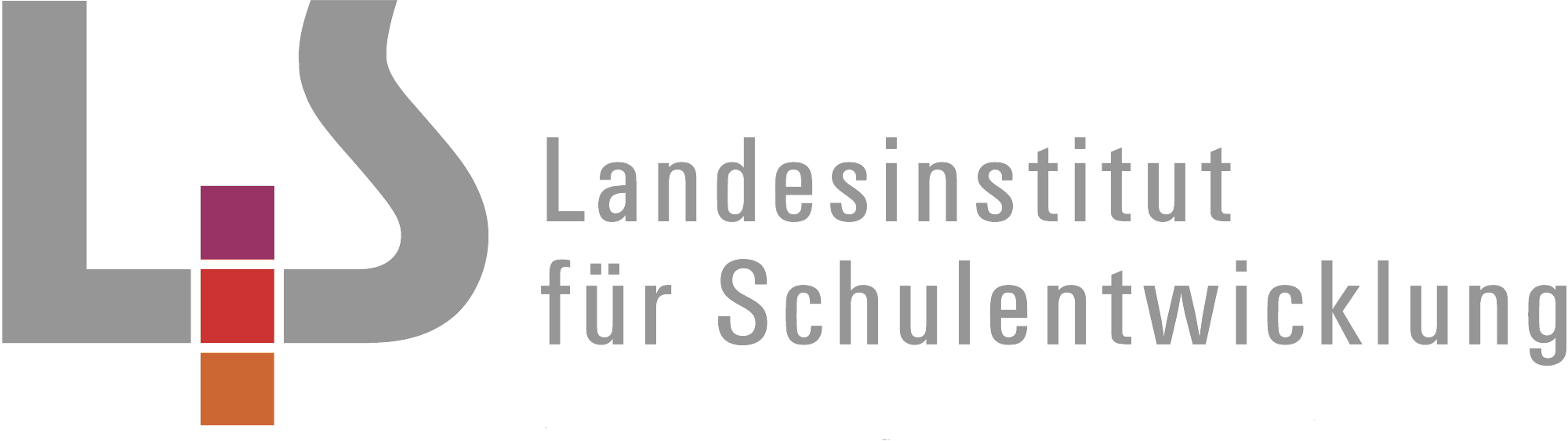 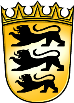 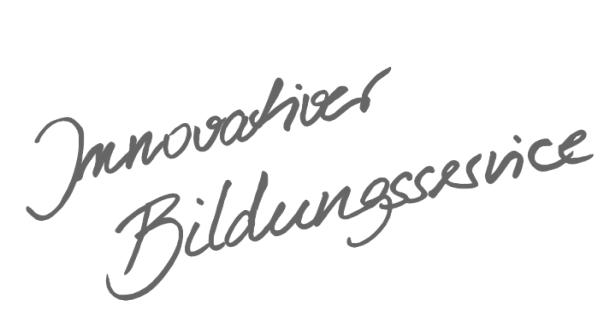 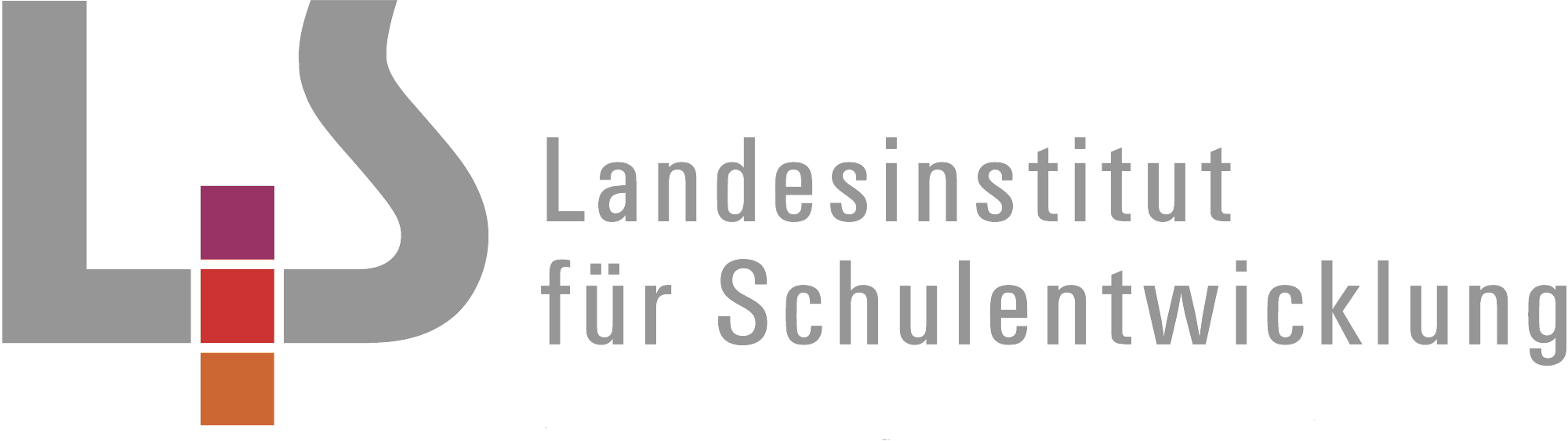 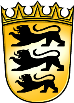 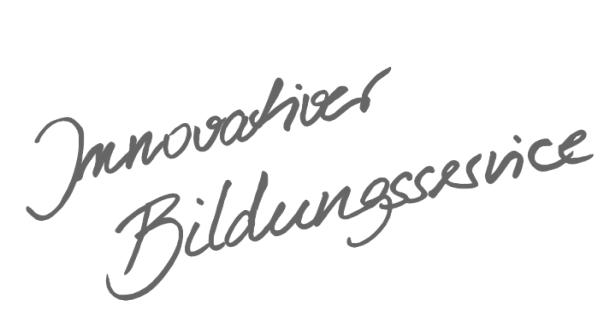 Allgemeines Vorwort zu den BeispielcurriculaBeispielcurricula zeigen eine Möglichkeit auf, wie aus dem Bildungsplan unterrichtliche Praxis werden kann. Sie erheben hierbei keinen Anspruch einer normativen Vorgabe, sondern dienen vielmehr als beispielhafte Vorlage zur Unterrichtsplanung und -gestaltung. Diese kann bei der Erstellung oder Weiterentwicklung von schul- und fachspezifischen Jahresplanungen ebenso hilfreich sein wie bei der konkreten Unterrichtsplanung der Lehrkräfte. Curricula sind keine abgeschlossenen Produkte, sondern befinden sich in einem dauerhaften Entwicklungsprozess, müssen jeweils neu an die schulische Ausgangssituation angepasst werden und sollten auch nach den Erfahrungswerten vor Ort kontinuierlich fortgeschrieben und modifiziert werden. Sie sind somit sowohl an den Bildungsplan, als auch an den Kontext der jeweiligen Schule gebunden und müssen entsprechend angepasst werden. Das gilt auch für die Zeitplanung, welche vom Gesamtkonzept und den örtlichen Gegebenheiten abhängig und daher nur als Vorschlag zu betrachten ist.Der Aufbau der Beispielcurricula ist für alle Fächer einheitlich: Ein fachspezifisches Vorwort thematisiert die Besonderheiten des jeweiligen Fachcurriculums und gibt ggf. Lektürehinweise für das Curriculum, das sich in tabellarischer Form dem Vorwort anschließt.In den ersten beiden Spalten der vorliegenden Curricula werden beispielhafte Zuordnungen zwischen den prozess- und inhaltsbezogenen Kompetenzen dargestellt. Eine Ausnahme stellen die modernen Fremdsprachen dar, die aufgrund der fachspezifischen Architektur ihrer Pläne eine andere Spaltenkategorisierung gewählt haben. In der dritten Spalte wird vorgeschlagen, wie die Themen und Inhalte im Unterricht umgesetzt und konkretisiert werden können. In der vierten Spalte wird auf Möglichkeiten zur Vertiefung und Erweiterung des Kompetenzerwerbs im Rahmen des Schulcurriculums hingewiesen und aufgezeigt, wie die Leitperspektiven in den Fachunterricht eingebunden werden können und in welcher Hinsicht eine Zusammenarbeit mit anderen Fächern sinnvoll sein kann. An dieser Stelle finden sich auch Hinweise und Verlinkungen auf konkretes Unterrichtsmaterial. Die verschiedenen Niveaustufen des Gemeinsamen Bildungsplans der Sekundarstufe I werden in den Beispielcurricula ebenfalls berücksichtigt und mit konkreten Hinweisen zum differenzierten Vorgehen im Unterricht angereichert. Fachspezifisches VorwortDieses Beispielcurriculum zeigt auf, wie die prozessbezogenen und die inhaltsbezogenen Kompetenzen des Bildungsplans 2016 Grundschule für das Fach Islamische Religionslehre miteinander verwoben und im Unterricht umgesetzt werden können.Die linke Spalte weist die Bereiche der prozessbezogenen Kompetenzen aus. Sie können sich aufgrund der Spiralcurricularität wiederholen. Die zweite Spalte stellt die im Bildungsplan genannten inhaltsbezogenen Teilkompetenzen der verschiedenen Teilbereiche in einer möglichen unterrichtlichen Anordnung dar und zeigt somit eine Vernetzung der prozessbezogenen mit den inhaltsbezogenen Kompetenzen. Dieses Curriculum beschreibt einen möglichen Verlauf des Bildungsgangs Islamische Religionslehre, der das Kind in seiner Entwicklung in den Fokus stellt.Islamische Religionslehre sunnitischer Prägung – Klasse 2Ankommen im neuen Schuljahr – ca. 2 Std.Ankommen im neuen Schuljahr – ca. 2 Std.Ankommen im neuen Schuljahr – ca. 2 Std.Ankommen im neuen Schuljahr – ca. 2 Std.Die Schülerinnen und Schüler finden sich im islamischen Religionsunterricht ein, nehmen sich als Gruppe wahr und erkennen ihre eigene Herkunft und die ihrer Mitschüler. Sie erfahren, dass sie trotz unterschiedlicher Herkunft einen gemeinsamen Glauben teilen und leben. Die Schülerinnen und Schüler finden sich im islamischen Religionsunterricht ein, nehmen sich als Gruppe wahr und erkennen ihre eigene Herkunft und die ihrer Mitschüler. Sie erfahren, dass sie trotz unterschiedlicher Herkunft einen gemeinsamen Glauben teilen und leben. Die Schülerinnen und Schüler finden sich im islamischen Religionsunterricht ein, nehmen sich als Gruppe wahr und erkennen ihre eigene Herkunft und die ihrer Mitschüler. Sie erfahren, dass sie trotz unterschiedlicher Herkunft einen gemeinsamen Glauben teilen und leben. Die Schülerinnen und Schüler finden sich im islamischen Religionsunterricht ein, nehmen sich als Gruppe wahr und erkennen ihre eigene Herkunft und die ihrer Mitschüler. Sie erfahren, dass sie trotz unterschiedlicher Herkunft einen gemeinsamen Glauben teilen und leben. Prozessbezogene Kompetenzen Inhaltsbezogene KompetenzenKonkretisierung,
Vorgehen im UnterrichtErgänzende Hinweise, Arbeitsmittel, Organisation, VerweiseDie Schülerinnen und Schüler könnenDie Schülerinnen und Schüler könnenBilder von Nomadenteppichen Erzählung, wie die Herkunft und Zugehörigkeit auf einer Karawane erkannt werden kannBilder/Folien mit TeppichmusternBildkarten Lied: Wenn die Karawanen reisen ... 2.4 Kommunizieren und Dialogfähigsein1. eigene Gedanken ausdrücken und zu denen anderer Kinder in der Lerngruppe in Beziehung setzen3. anderen wertschätzend, achtsam, sensibel und respektvoll begegnen3.1.1 Mensch und Glaube (2) die Verschiedenheit ihrer Mitschüler erkennen und akzeptieren und sich dabei als muslimische Gemeinschaft im Religionsunterricht erkennenBilder von Nomadenteppichen Erzählung, wie die Herkunft und Zugehörigkeit auf einer Karawane erkannt werden kannBilder/Folien mit TeppichmusternBildkarten Lied: Wenn die Karawanen reisen ... 2.4 Kommunizieren und Dialogfähigsein1. eigene Gedanken ausdrücken und zu denen anderer Kinder in der Lerngruppe in Beziehung setzen3. anderen wertschätzend, achtsam, sensibel und respektvoll begegnen3.1.1 Mensch und Glaube (2) die Verschiedenheit ihrer Mitschüler erkennen und akzeptieren und sich dabei als muslimische Gemeinschaft im Religionsunterricht erkennenAuf einem vorbereiteten Umriss ihren persönlichen "Teppich" mit ihrem Herkunftsland, ihrer Lieblingsfarbe und ihrem Hobby gestalten2.4 Kommunizieren und Dialogfähigsein1. eigene Gedanken ausdrücken und zu denen anderer Kinder in der Lerngruppe in Beziehung setzen3. anderen wertschätzend, achtsam, sensibel und respektvoll begegnen3.1.1 Mensch und Glaube (2) die Verschiedenheit ihrer Mitschüler erkennen und akzeptieren und sich dabei als muslimische Gemeinschaft im Religionsunterricht erkennenIm Sitzkreis die "Teppiche" vorstellen und dabei Verbindungen aufzeigen (alle mit der gleichen Herkunft, alle mit der gleichen Lieblingsfarbe, ...)2.4 Kommunizieren und Dialogfähigsein1. eigene Gedanken ausdrücken und zu denen anderer Kinder in der Lerngruppe in Beziehung setzen3. anderen wertschätzend, achtsam, sensibel und respektvoll begegnen3.1.1 Mensch und Glaube (2) die Verschiedenheit ihrer Mitschüler erkennen und akzeptieren und sich dabei als muslimische Gemeinschaft im Religionsunterricht erkennen"Teppiche" im Klassenraum aufhängen und präsentieren2.4 Kommunizieren und Dialogfähigsein1. eigene Gedanken ausdrücken und zu denen anderer Kinder in der Lerngruppe in Beziehung setzen3. anderen wertschätzend, achtsam, sensibel und respektvoll begegnen3.1.1 Mensch und Glaube (2) die Verschiedenheit ihrer Mitschüler erkennen und akzeptieren und sich dabei als muslimische Gemeinschaft im Religionsunterricht erkennenEine Karawane zu dem Lied bilden: Wenn die Karawanen reisen ... "Diese irdische Welt ist eine Karawanenreise auf dem Weg zu Gott, und alle Menschen finden sich in ihr als Reisegenossen zusammen. Da sie aber alle nach demselben Ziel wandern, und gleichsam eine Karawane bilden, so müssen sie Frieden und Eintracht miteinander halten und einander helfen und ein jeder die Rechte des anderen achten." Imam al-Ghazali2.4 Kommunizieren und Dialogfähigsein1. eigene Gedanken ausdrücken und zu denen anderer Kinder in der Lerngruppe in Beziehung setzen3. anderen wertschätzend, achtsam, sensibel und respektvoll begegnen3.1.1 Mensch und Glaube (2) die Verschiedenheit ihrer Mitschüler erkennen und akzeptieren und sich dabei als muslimische Gemeinschaft im Religionsunterricht erkennenDen Ausspruch Imam al-Ghazalis vorlesen, besprechen und zur eigenen Karawane im Klassenzimmer in Bezug setzen und auf einem Plakat sichtbar machen2.4 Kommunizieren und Dialogfähigsein1. eigene Gedanken ausdrücken und zu denen anderer Kinder in der Lerngruppe in Beziehung setzen3. anderen wertschätzend, achtsam, sensibel und respektvoll begegnen3.1.1 Mensch und Glaube (2) die Verschiedenheit ihrer Mitschüler erkennen und akzeptieren und sich dabei als muslimische Gemeinschaft im Religionsunterricht erkennenEin gemeinsames Gebetsritual zum Einstieg bzw. zum Abschluss jeder Stunde entwickelnHinweis:Das gemeinsam entwickelte Gebetsritual sollte auf Freiwilligkeit beruhen und fest in den wöchentlichen Unterrichtsablauf eingebaut werden.Gott hat 99 schöne Namen – ca. 4 Std.Gott hat 99 schöne Namen – ca. 4 Std.Gott hat 99 schöne Namen – ca. 4 Std.Gott hat 99 schöne Namen – ca. 4 Std.Gott hat 99 schöne Namen – ca. 4 Std.Ausgehend von der Bedeutung der eigenen Namen und deren Herkunft wird auf zentrale Gottesnamen eingegangen. Die Schülerinnen und Schüler erkennen diese Namen als wichtige Eigenschaften Gottes und sehen darin Merkmale seiner Zuwendung zu den Menschen. Ausgehend von der Bedeutung der eigenen Namen und deren Herkunft wird auf zentrale Gottesnamen eingegangen. Die Schülerinnen und Schüler erkennen diese Namen als wichtige Eigenschaften Gottes und sehen darin Merkmale seiner Zuwendung zu den Menschen. Ausgehend von der Bedeutung der eigenen Namen und deren Herkunft wird auf zentrale Gottesnamen eingegangen. Die Schülerinnen und Schüler erkennen diese Namen als wichtige Eigenschaften Gottes und sehen darin Merkmale seiner Zuwendung zu den Menschen. Ausgehend von der Bedeutung der eigenen Namen und deren Herkunft wird auf zentrale Gottesnamen eingegangen. Die Schülerinnen und Schüler erkennen diese Namen als wichtige Eigenschaften Gottes und sehen darin Merkmale seiner Zuwendung zu den Menschen. Ausgehend von der Bedeutung der eigenen Namen und deren Herkunft wird auf zentrale Gottesnamen eingegangen. Die Schülerinnen und Schüler erkennen diese Namen als wichtige Eigenschaften Gottes und sehen darin Merkmale seiner Zuwendung zu den Menschen. Prozessbezogene Kompetenzen Inhaltsbezogene KompetenzenInhaltsbezogene KompetenzenKonkretisierung,
Vorgehen im UnterrichtErgänzende Hinweise, Arbeitsmittel, Organisation, VerweiseDie Schülerinnen und Schüler könnenDie Schülerinnen und Schüler könnenDie Schülerinnen und Schüler könnenBedeutung des eigenen Namens herausfindenWörterbücher (türkisch, arabisch), Namensbücher, Bedeutungen teilweise vorbereitet und ausgelegt2.4 Kommunizieren und Dialogfähigsein1. eigene Gedanken ausdrücken und zu denen anderer Kinder in der Lerngruppe in Beziehung setzen3. anderen wertschätzend, achtsam, sensibel und respektvoll begegnen2.1 Wahrnehmen und Darstellen1. Ausdrucksformen gelebten Glaubens in ihrem Alltag begegnen2.5 Gestalten und Handeln2. religiöse Ausdrucksformen mitgestalten2.4 Kommunizieren und Dialogfähigsein1. eigene Gedanken ausdrücken und zu denen anderer Kinder in der Lerngruppe in Beziehung setzen3. anderen wertschätzend, achtsam, sensibel und respektvoll begegnen2.1 Wahrnehmen und Darstellen1. Ausdrucksformen gelebten Glaubens in ihrem Alltag begegnen2.5 Gestalten und Handeln2. religiöse Ausdrucksformen mitgestalten3.1.1 Mensch und Glaube (3) die Herkunft und die Bedeutung ihres eigenen Namens und derer ihrer Mitschülerinnen und Mitschüler erkennen, die Verschiedenheit untereinander erfahren und akzeptieren lernen3.1.4 Gott und Seine Schöpfung(1) ein Gefühl dafür entwickeln, wie unendlich groß und unvorstellbar Gott als Schöpfer von allem ist(2) Gott als ihnen liebend Zugewandt (al-Wadud) begreifenBedeutung des eigenen Namens herausfindenWörterbücher (türkisch, arabisch), Namensbücher, Bedeutungen teilweise vorbereitet und ausgelegt2.4 Kommunizieren und Dialogfähigsein1. eigene Gedanken ausdrücken und zu denen anderer Kinder in der Lerngruppe in Beziehung setzen3. anderen wertschätzend, achtsam, sensibel und respektvoll begegnen2.1 Wahrnehmen und Darstellen1. Ausdrucksformen gelebten Glaubens in ihrem Alltag begegnen2.5 Gestalten und Handeln2. religiöse Ausdrucksformen mitgestalten2.4 Kommunizieren und Dialogfähigsein1. eigene Gedanken ausdrücken und zu denen anderer Kinder in der Lerngruppe in Beziehung setzen3. anderen wertschätzend, achtsam, sensibel und respektvoll begegnen2.1 Wahrnehmen und Darstellen1. Ausdrucksformen gelebten Glaubens in ihrem Alltag begegnen2.5 Gestalten und Handeln2. religiöse Ausdrucksformen mitgestalten3.1.1 Mensch und Glaube (3) die Herkunft und die Bedeutung ihres eigenen Namens und derer ihrer Mitschülerinnen und Mitschüler erkennen, die Verschiedenheit untereinander erfahren und akzeptieren lernen3.1.4 Gott und Seine Schöpfung(1) ein Gefühl dafür entwickeln, wie unendlich groß und unvorstellbar Gott als Schöpfer von allem ist(2) Gott als ihnen liebend Zugewandt (al-Wadud) begreifenErstellen eines Namenshefts,dabei Namen und wörtliche Bedeutung vermerken, ebenso die Herkunft benennen, welche Persönlichkeiten auch so heißen und warum ihre Eltern sich für diesen Namen entschieden haben2.4 Kommunizieren und Dialogfähigsein1. eigene Gedanken ausdrücken und zu denen anderer Kinder in der Lerngruppe in Beziehung setzen3. anderen wertschätzend, achtsam, sensibel und respektvoll begegnen2.1 Wahrnehmen und Darstellen1. Ausdrucksformen gelebten Glaubens in ihrem Alltag begegnen2.5 Gestalten und Handeln2. religiöse Ausdrucksformen mitgestalten2.4 Kommunizieren und Dialogfähigsein1. eigene Gedanken ausdrücken und zu denen anderer Kinder in der Lerngruppe in Beziehung setzen3. anderen wertschätzend, achtsam, sensibel und respektvoll begegnen2.1 Wahrnehmen und Darstellen1. Ausdrucksformen gelebten Glaubens in ihrem Alltag begegnen2.5 Gestalten und Handeln2. religiöse Ausdrucksformen mitgestalten3.1.1 Mensch und Glaube (3) die Herkunft und die Bedeutung ihres eigenen Namens und derer ihrer Mitschülerinnen und Mitschüler erkennen, die Verschiedenheit untereinander erfahren und akzeptieren lernen3.1.4 Gott und Seine Schöpfung(1) ein Gefühl dafür entwickeln, wie unendlich groß und unvorstellbar Gott als Schöpfer von allem ist(2) Gott als ihnen liebend Zugewandt (al-Wadud) begreifenErgebnisse über die jeweiligen Namen in der Klasse präsentieren2.4 Kommunizieren und Dialogfähigsein1. eigene Gedanken ausdrücken und zu denen anderer Kinder in der Lerngruppe in Beziehung setzen3. anderen wertschätzend, achtsam, sensibel und respektvoll begegnen2.1 Wahrnehmen und Darstellen1. Ausdrucksformen gelebten Glaubens in ihrem Alltag begegnen2.5 Gestalten und Handeln2. religiöse Ausdrucksformen mitgestalten2.4 Kommunizieren und Dialogfähigsein1. eigene Gedanken ausdrücken und zu denen anderer Kinder in der Lerngruppe in Beziehung setzen3. anderen wertschätzend, achtsam, sensibel und respektvoll begegnen2.1 Wahrnehmen und Darstellen1. Ausdrucksformen gelebten Glaubens in ihrem Alltag begegnen2.5 Gestalten und Handeln2. religiöse Ausdrucksformen mitgestalten3.1.1 Mensch und Glaube (3) die Herkunft und die Bedeutung ihres eigenen Namens und derer ihrer Mitschülerinnen und Mitschüler erkennen, die Verschiedenheit untereinander erfahren und akzeptieren lernen3.1.4 Gott und Seine Schöpfung(1) ein Gefühl dafür entwickeln, wie unendlich groß und unvorstellbar Gott als Schöpfer von allem ist(2) Gott als ihnen liebend Zugewandt (al-Wadud) begreifenLied Asma-ul Husna Bekannte Namen herausfilternLied Asma-ul Husna Symbole zu ausgewählten Gottesnamen Der Friede-Al-Wadud- Symbol HerzDas Licht- An-Nur- Symbol LampeDer Friede- As-Salam- Symbol HändedruckDer Mächtige Al-Qadir- Symbol Thron2.4 Kommunizieren und Dialogfähigsein1. eigene Gedanken ausdrücken und zu denen anderer Kinder in der Lerngruppe in Beziehung setzen3. anderen wertschätzend, achtsam, sensibel und respektvoll begegnen2.1 Wahrnehmen und Darstellen1. Ausdrucksformen gelebten Glaubens in ihrem Alltag begegnen2.5 Gestalten und Handeln2. religiöse Ausdrucksformen mitgestalten2.4 Kommunizieren und Dialogfähigsein1. eigene Gedanken ausdrücken und zu denen anderer Kinder in der Lerngruppe in Beziehung setzen3. anderen wertschätzend, achtsam, sensibel und respektvoll begegnen2.1 Wahrnehmen und Darstellen1. Ausdrucksformen gelebten Glaubens in ihrem Alltag begegnen2.5 Gestalten und Handeln2. religiöse Ausdrucksformen mitgestalten3.1.1 Mensch und Glaube (3) die Herkunft und die Bedeutung ihres eigenen Namens und derer ihrer Mitschülerinnen und Mitschüler erkennen, die Verschiedenheit untereinander erfahren und akzeptieren lernen3.1.4 Gott und Seine Schöpfung(1) ein Gefühl dafür entwickeln, wie unendlich groß und unvorstellbar Gott als Schöpfer von allem ist(2) Gott als ihnen liebend Zugewandt (al-Wadud) begreifenAusgewählte Gottesnamen aus dem Lied mit den deutschen Bedeutungen und dem jeweiligen Symbol verbindenAusmalbilder mit Gottesnamen in arabischer Kalligrafie2.4 Kommunizieren und Dialogfähigsein1. eigene Gedanken ausdrücken und zu denen anderer Kinder in der Lerngruppe in Beziehung setzen3. anderen wertschätzend, achtsam, sensibel und respektvoll begegnen2.1 Wahrnehmen und Darstellen1. Ausdrucksformen gelebten Glaubens in ihrem Alltag begegnen2.5 Gestalten und Handeln2. religiöse Ausdrucksformen mitgestalten2.4 Kommunizieren und Dialogfähigsein1. eigene Gedanken ausdrücken und zu denen anderer Kinder in der Lerngruppe in Beziehung setzen3. anderen wertschätzend, achtsam, sensibel und respektvoll begegnen2.1 Wahrnehmen und Darstellen1. Ausdrucksformen gelebten Glaubens in ihrem Alltag begegnen2.5 Gestalten und Handeln2. religiöse Ausdrucksformen mitgestalten3.1.1 Mensch und Glaube (3) die Herkunft und die Bedeutung ihres eigenen Namens und derer ihrer Mitschülerinnen und Mitschüler erkennen, die Verschiedenheit untereinander erfahren und akzeptieren lernen3.1.4 Gott und Seine Schöpfung(1) ein Gefühl dafür entwickeln, wie unendlich groß und unvorstellbar Gott als Schöpfer von allem ist(2) Gott als ihnen liebend Zugewandt (al-Wadud) begreifenBegriffsklärung und Gespräch über die verschiedenen genannten Eigenschaften 2.4 Kommunizieren und Dialogfähigsein1. eigene Gedanken ausdrücken und zu denen anderer Kinder in der Lerngruppe in Beziehung setzen3. anderen wertschätzend, achtsam, sensibel und respektvoll begegnen2.1 Wahrnehmen und Darstellen1. Ausdrucksformen gelebten Glaubens in ihrem Alltag begegnen2.5 Gestalten und Handeln2. religiöse Ausdrucksformen mitgestalten2.4 Kommunizieren und Dialogfähigsein1. eigene Gedanken ausdrücken und zu denen anderer Kinder in der Lerngruppe in Beziehung setzen3. anderen wertschätzend, achtsam, sensibel und respektvoll begegnen2.1 Wahrnehmen und Darstellen1. Ausdrucksformen gelebten Glaubens in ihrem Alltag begegnen2.5 Gestalten und Handeln2. religiöse Ausdrucksformen mitgestalten3.1.1 Mensch und Glaube (3) die Herkunft und die Bedeutung ihres eigenen Namens und derer ihrer Mitschülerinnen und Mitschüler erkennen, die Verschiedenheit untereinander erfahren und akzeptieren lernen3.1.4 Gott und Seine Schöpfung(1) ein Gefühl dafür entwickeln, wie unendlich groß und unvorstellbar Gott als Schöpfer von allem ist(2) Gott als ihnen liebend Zugewandt (al-Wadud) begreifenImpulsfrage:Wie ist Gott zu uns?Wie zeigen sich die Namen und Eigenschaften von Gott?2.4 Kommunizieren und Dialogfähigsein1. eigene Gedanken ausdrücken und zu denen anderer Kinder in der Lerngruppe in Beziehung setzen3. anderen wertschätzend, achtsam, sensibel und respektvoll begegnen2.1 Wahrnehmen und Darstellen1. Ausdrucksformen gelebten Glaubens in ihrem Alltag begegnen2.5 Gestalten und Handeln2. religiöse Ausdrucksformen mitgestalten2.4 Kommunizieren und Dialogfähigsein1. eigene Gedanken ausdrücken und zu denen anderer Kinder in der Lerngruppe in Beziehung setzen3. anderen wertschätzend, achtsam, sensibel und respektvoll begegnen2.1 Wahrnehmen und Darstellen1. Ausdrucksformen gelebten Glaubens in ihrem Alltag begegnen2.5 Gestalten und Handeln2. religiöse Ausdrucksformen mitgestalten3.1.1 Mensch und Glaube (3) die Herkunft und die Bedeutung ihres eigenen Namens und derer ihrer Mitschülerinnen und Mitschüler erkennen, die Verschiedenheit untereinander erfahren und akzeptieren lernen3.1.4 Gott und Seine Schöpfung(1) ein Gefühl dafür entwickeln, wie unendlich groß und unvorstellbar Gott als Schöpfer von allem ist(2) Gott als ihnen liebend Zugewandt (al-Wadud) begreifenIn Gruppen jeweils ein Plakat von einem Gottesnamen erstellenHinweis:Auch deutsche (schwierige) Begriffe wie "der Barmherzige", "der Allmächtige", "der Feinsinnige", "der Ewige" usw. sollten besprochen und in ihrer Bedeutung geklärt werden.Die 5 Säulen des Islam  – ca. 2 Std.Die 5 Säulen des Islam  – ca. 2 Std.Die 5 Säulen des Islam  – ca. 2 Std.Die 5 Säulen des Islam  – ca. 2 Std.Die 5 Säulen des Islam  – ca. 2 Std.Die Schülerinnen und Schüler entdecken die 5 Säulen des Islam als die Grundlagen der islamischen Glaubenspraxis. Hierbei wird jedoch zuerst ein Überblick geschaffen. Im Laufe des weiteren Schuljahres werden alle fünf Bereiche der islamischen Glaubenspraxis vertieft.Die Schülerinnen und Schüler entdecken die 5 Säulen des Islam als die Grundlagen der islamischen Glaubenspraxis. Hierbei wird jedoch zuerst ein Überblick geschaffen. Im Laufe des weiteren Schuljahres werden alle fünf Bereiche der islamischen Glaubenspraxis vertieft.Die Schülerinnen und Schüler entdecken die 5 Säulen des Islam als die Grundlagen der islamischen Glaubenspraxis. Hierbei wird jedoch zuerst ein Überblick geschaffen. Im Laufe des weiteren Schuljahres werden alle fünf Bereiche der islamischen Glaubenspraxis vertieft.Die Schülerinnen und Schüler entdecken die 5 Säulen des Islam als die Grundlagen der islamischen Glaubenspraxis. Hierbei wird jedoch zuerst ein Überblick geschaffen. Im Laufe des weiteren Schuljahres werden alle fünf Bereiche der islamischen Glaubenspraxis vertieft.Die Schülerinnen und Schüler entdecken die 5 Säulen des Islam als die Grundlagen der islamischen Glaubenspraxis. Hierbei wird jedoch zuerst ein Überblick geschaffen. Im Laufe des weiteren Schuljahres werden alle fünf Bereiche der islamischen Glaubenspraxis vertieft.Prozessbezogene Kompetenzen Inhaltsbezogene KompetenzenInhaltsbezogene KompetenzenKonkretisierung,
Vorgehen im UnterrichtErgänzende Hinweise, Arbeitsmittel, Organisation, VerweiseDie Schülerinnen und Schüler könnenDie Schülerinnen und Schüler könnenDie Schülerinnen und Schüler könnenAn einem Modell (mit Bauklötzen, Zelt) gemeinsam ausprobieren, wie eine sichere und tragende Konstruktion mit fünf Säulen möglich sein kannWas ist eine Säule, was ist ihre Funktion (z.B. Wirbelsäule)?Die zentrale Bedeutung der ersten Säule, der Schahada, sollte im Gespräch hervorgehoben werden und deshalb auch in der Konstruktion/Modell in der Mitte stehen.Bauklötze, Zeltstangen, Begriffsschilder an den einzelnen SäulenWortkarten mit den 5 Säulen auf Deutsch, Arabisch, Türkisch und eventuell anderen Sprachen (Bosnisch, Persisch) 2.5 Gestalten und Handeln 1. sich mit den islamischen Glaubensüberlieferungen kreativ gestaltend auseinandersetzen2.1 Wahrnehmen und Darstellen1. wahrnehmen und beschreiben, wo sie Ausdrucksformen gelebten Glaubens und religiösen Fragestellungen in ihrem Alltag/Leben begegnen2.5 Gestalten und Handeln 1. sich mit den islamischen Glaubensüberlieferungen kreativ gestaltend auseinandersetzen2.1 Wahrnehmen und Darstellen1. wahrnehmen und beschreiben, wo sie Ausdrucksformen gelebten Glaubens und religiösen Fragestellungen in ihrem Alltag/Leben begegnen3.1.7 Religionen(1) Merkmale der eigenen Religion (zum Beispiel Moschee, Gebet, Feste, Symbole) benennen An einem Modell (mit Bauklötzen, Zelt) gemeinsam ausprobieren, wie eine sichere und tragende Konstruktion mit fünf Säulen möglich sein kannWas ist eine Säule, was ist ihre Funktion (z.B. Wirbelsäule)?Die zentrale Bedeutung der ersten Säule, der Schahada, sollte im Gespräch hervorgehoben werden und deshalb auch in der Konstruktion/Modell in der Mitte stehen.Bauklötze, Zeltstangen, Begriffsschilder an den einzelnen SäulenWortkarten mit den 5 Säulen auf Deutsch, Arabisch, Türkisch und eventuell anderen Sprachen (Bosnisch, Persisch) 2.5 Gestalten und Handeln 1. sich mit den islamischen Glaubensüberlieferungen kreativ gestaltend auseinandersetzen2.1 Wahrnehmen und Darstellen1. wahrnehmen und beschreiben, wo sie Ausdrucksformen gelebten Glaubens und religiösen Fragestellungen in ihrem Alltag/Leben begegnen2.5 Gestalten und Handeln 1. sich mit den islamischen Glaubensüberlieferungen kreativ gestaltend auseinandersetzen2.1 Wahrnehmen und Darstellen1. wahrnehmen und beschreiben, wo sie Ausdrucksformen gelebten Glaubens und religiösen Fragestellungen in ihrem Alltag/Leben begegnen3.1.7 Religionen(1) Merkmale der eigenen Religion (zum Beispiel Moschee, Gebet, Feste, Symbole) benennen Gespräch über dieses Modell Dabei Bezug zu dem Hadith nehmen, welches als Impuls-Satz angebracht worden istHadith arabisch und deutsch:"Buniya al-islam ala khamsin" "Der Islam ist gebaut auf Fünfen"2.5 Gestalten und Handeln 1. sich mit den islamischen Glaubensüberlieferungen kreativ gestaltend auseinandersetzen2.1 Wahrnehmen und Darstellen1. wahrnehmen und beschreiben, wo sie Ausdrucksformen gelebten Glaubens und religiösen Fragestellungen in ihrem Alltag/Leben begegnen2.5 Gestalten und Handeln 1. sich mit den islamischen Glaubensüberlieferungen kreativ gestaltend auseinandersetzen2.1 Wahrnehmen und Darstellen1. wahrnehmen und beschreiben, wo sie Ausdrucksformen gelebten Glaubens und religiösen Fragestellungen in ihrem Alltag/Leben begegnen3.1.7 Religionen(1) Merkmale der eigenen Religion (zum Beispiel Moschee, Gebet, Feste, Symbole) benennen Über eigene Erfahrungen mit den einzelnen Säulen (Gebet/Salat, Fasten/Saum, Pilgerfahrt/Hadsch, Glaubensbekenntnis/Schahada, Almosen/Zakat) berichten2.5 Gestalten und Handeln 1. sich mit den islamischen Glaubensüberlieferungen kreativ gestaltend auseinandersetzen2.1 Wahrnehmen und Darstellen1. wahrnehmen und beschreiben, wo sie Ausdrucksformen gelebten Glaubens und religiösen Fragestellungen in ihrem Alltag/Leben begegnen2.5 Gestalten und Handeln 1. sich mit den islamischen Glaubensüberlieferungen kreativ gestaltend auseinandersetzen2.1 Wahrnehmen und Darstellen1. wahrnehmen und beschreiben, wo sie Ausdrucksformen gelebten Glaubens und religiösen Fragestellungen in ihrem Alltag/Leben begegnen3.1.7 Religionen(1) Merkmale der eigenen Religion (zum Beispiel Moschee, Gebet, Feste, Symbole) benennen Eigenes Zelt-Modell mit den 5 Säulen erstellenModell mit den deutschen und arabischen/türkischen Begriffen beschriftenHolzstäbchen, Knete, Stoff, PappePappunterlage, darauf 4 gleich große Säulen (mit Knete befestigt), in der Mitte ein längeres Stäbchen (Schahada), darauf ein Stoffteil mit der Aufschrift IslamGott der Eine/ Tauhid - Glaubensbekenntnis/Schahada – ca. 4 Std.Gott der Eine/ Tauhid - Glaubensbekenntnis/Schahada – ca. 4 Std.Gott der Eine/ Tauhid - Glaubensbekenntnis/Schahada – ca. 4 Std.Gott der Eine/ Tauhid - Glaubensbekenntnis/Schahada – ca. 4 Std.Gott der Eine/ Tauhid - Glaubensbekenntnis/Schahada – ca. 4 Std.Die zentrale Botschaft des Koran von der Einheit Gottes (Tauhid) soll kindgerecht vermittelt werden. Gleichzeitig wird die Bekenntnisformel (Schahada) kennengelernt und auswendig gelernt.Die zentrale Botschaft des Koran von der Einheit Gottes (Tauhid) soll kindgerecht vermittelt werden. Gleichzeitig wird die Bekenntnisformel (Schahada) kennengelernt und auswendig gelernt.Die zentrale Botschaft des Koran von der Einheit Gottes (Tauhid) soll kindgerecht vermittelt werden. Gleichzeitig wird die Bekenntnisformel (Schahada) kennengelernt und auswendig gelernt.Die zentrale Botschaft des Koran von der Einheit Gottes (Tauhid) soll kindgerecht vermittelt werden. Gleichzeitig wird die Bekenntnisformel (Schahada) kennengelernt und auswendig gelernt.Die zentrale Botschaft des Koran von der Einheit Gottes (Tauhid) soll kindgerecht vermittelt werden. Gleichzeitig wird die Bekenntnisformel (Schahada) kennengelernt und auswendig gelernt.Prozessbezogene Kompetenzen Inhaltsbezogene KompetenzenInhaltsbezogene KompetenzenKonkretisierung,
Vorgehen im UnterrichtErgänzende Hinweise, Arbeitsmittel, Organisation, VerweiseDie Schülerinnen und Schüler könnenDie Schülerinnen und Schüler könnenDie Schülerinnen und Schüler könnenSchattenspiel „Ibrahim sucht Gott“OHP, Abraham (mit einem kindlichen Umriss) Sonne, Mond, Stern und Kalligrafie mit dem Schriftzug Allah aus Pappe für das SchattenspielAbraham als verbindender Prophet im Judentum, Christentum und im Islam2.2 Deuten2. Symbole und Symbolhandlungen erleben und deuten3. zentrale Textstellen aus Koran und Hadith in eigenen Worten wiedergeben4. herausragende Persönlichkeiten der islamischen Geschichte und Überlieferung in deren Lebens-und Wirkungsweise zu eigenen Erfahrungen in Beziehung setzen2.2 Deuten2. Symbole und Symbolhandlungen erleben und deuten3. zentrale Textstellen aus Koran und Hadith in eigenen Worten wiedergeben4. herausragende Persönlichkeiten der islamischen Geschichte und Überlieferung in deren Lebens-und Wirkungsweise zu eigenen Erfahrungen in Beziehung setzen3.1.4 Gott und Seine Schöpfung(5) die zentrale Aussage von der Einheit Gottes (Tauhid) nachvollziehen und für sich verinnerlichenGottes Gesandte und ihre Botschaft(1) Auskunft darüber geben, dass sie als Muslime an alle Gottesgesandten glauben und viele davon auch im Judentum und Christentum eine wichtige Bedeutung haben(2) die guten Eigenschaften der Gottesgesandten benennen und ihre zentrale Botschaft der Einheit Gottes kennen(3) von einigen der Gottesgesandten Episoden aus ihrem Leben erzählenSchattenspiel „Ibrahim sucht Gott“OHP, Abraham (mit einem kindlichen Umriss) Sonne, Mond, Stern und Kalligrafie mit dem Schriftzug Allah aus Pappe für das SchattenspielAbraham als verbindender Prophet im Judentum, Christentum und im Islam2.2 Deuten2. Symbole und Symbolhandlungen erleben und deuten3. zentrale Textstellen aus Koran und Hadith in eigenen Worten wiedergeben4. herausragende Persönlichkeiten der islamischen Geschichte und Überlieferung in deren Lebens-und Wirkungsweise zu eigenen Erfahrungen in Beziehung setzen2.2 Deuten2. Symbole und Symbolhandlungen erleben und deuten3. zentrale Textstellen aus Koran und Hadith in eigenen Worten wiedergeben4. herausragende Persönlichkeiten der islamischen Geschichte und Überlieferung in deren Lebens-und Wirkungsweise zu eigenen Erfahrungen in Beziehung setzen3.1.4 Gott und Seine Schöpfung(5) die zentrale Aussage von der Einheit Gottes (Tauhid) nachvollziehen und für sich verinnerlichenGottes Gesandte und ihre Botschaft(1) Auskunft darüber geben, dass sie als Muslime an alle Gottesgesandten glauben und viele davon auch im Judentum und Christentum eine wichtige Bedeutung haben(2) die guten Eigenschaften der Gottesgesandten benennen und ihre zentrale Botschaft der Einheit Gottes kennen(3) von einigen der Gottesgesandten Episoden aus ihrem Leben erzählenHerausarbeiten, warum die Himmelskörper nicht Gott sind Dabei ein Verständnis von der Einheit Gottes, das auch andere monotheistische Religionen haben, aufbauen 2.2 Deuten2. Symbole und Symbolhandlungen erleben und deuten3. zentrale Textstellen aus Koran und Hadith in eigenen Worten wiedergeben4. herausragende Persönlichkeiten der islamischen Geschichte und Überlieferung in deren Lebens-und Wirkungsweise zu eigenen Erfahrungen in Beziehung setzen2.2 Deuten2. Symbole und Symbolhandlungen erleben und deuten3. zentrale Textstellen aus Koran und Hadith in eigenen Worten wiedergeben4. herausragende Persönlichkeiten der islamischen Geschichte und Überlieferung in deren Lebens-und Wirkungsweise zu eigenen Erfahrungen in Beziehung setzen3.1.4 Gott und Seine Schöpfung(5) die zentrale Aussage von der Einheit Gottes (Tauhid) nachvollziehen und für sich verinnerlichenGottes Gesandte und ihre Botschaft(1) Auskunft darüber geben, dass sie als Muslime an alle Gottesgesandten glauben und viele davon auch im Judentum und Christentum eine wichtige Bedeutung haben(2) die guten Eigenschaften der Gottesgesandten benennen und ihre zentrale Botschaft der Einheit Gottes kennen(3) von einigen der Gottesgesandten Episoden aus ihrem Leben erzählenEin eigenes Schattenspiel erstellenBastelvorlagen für ein SchattenspielSchattenspiel könnte bei einem gemeinsamen Unterricht mit anderen Religionen an der Schule vorgeführt werden2.2 Deuten2. Symbole und Symbolhandlungen erleben und deuten3. zentrale Textstellen aus Koran und Hadith in eigenen Worten wiedergeben4. herausragende Persönlichkeiten der islamischen Geschichte und Überlieferung in deren Lebens-und Wirkungsweise zu eigenen Erfahrungen in Beziehung setzen2.2 Deuten2. Symbole und Symbolhandlungen erleben und deuten3. zentrale Textstellen aus Koran und Hadith in eigenen Worten wiedergeben4. herausragende Persönlichkeiten der islamischen Geschichte und Überlieferung in deren Lebens-und Wirkungsweise zu eigenen Erfahrungen in Beziehung setzen3.1.4 Gott und Seine Schöpfung(5) die zentrale Aussage von der Einheit Gottes (Tauhid) nachvollziehen und für sich verinnerlichenGottes Gesandte und ihre Botschaft(1) Auskunft darüber geben, dass sie als Muslime an alle Gottesgesandten glauben und viele davon auch im Judentum und Christentum eine wichtige Bedeutung haben(2) die guten Eigenschaften der Gottesgesandten benennen und ihre zentrale Botschaft der Einheit Gottes kennen(3) von einigen der Gottesgesandten Episoden aus ihrem Leben erzählenDie Figuren des Schattenspiels ins Heft eingekleben2.2 Deuten2. Symbole und Symbolhandlungen erleben und deuten3. zentrale Textstellen aus Koran und Hadith in eigenen Worten wiedergeben4. herausragende Persönlichkeiten der islamischen Geschichte und Überlieferung in deren Lebens-und Wirkungsweise zu eigenen Erfahrungen in Beziehung setzen2.2 Deuten2. Symbole und Symbolhandlungen erleben und deuten3. zentrale Textstellen aus Koran und Hadith in eigenen Worten wiedergeben4. herausragende Persönlichkeiten der islamischen Geschichte und Überlieferung in deren Lebens-und Wirkungsweise zu eigenen Erfahrungen in Beziehung setzen3.1.4 Gott und Seine Schöpfung(5) die zentrale Aussage von der Einheit Gottes (Tauhid) nachvollziehen und für sich verinnerlichenGottes Gesandte und ihre Botschaft(1) Auskunft darüber geben, dass sie als Muslime an alle Gottesgesandten glauben und viele davon auch im Judentum und Christentum eine wichtige Bedeutung haben(2) die guten Eigenschaften der Gottesgesandten benennen und ihre zentrale Botschaft der Einheit Gottes kennen(3) von einigen der Gottesgesandten Episoden aus ihrem Leben erzählenLobpreisung La ilahe illallah Dabei sich an Situationen erinnern, in denen sie diese Lobpreisung gehört haben (zu Hause, Moschee, Gebet, Lieder)Zur Übersetzung der Lobpreisung eine Symbolbewegung überlegenLied: La ilahe illallah „Es gibt keine andere Gottheit, außer den einen Gott“Die Bewegung wird in die folgenden Gebetskreise mit eingebunden.2.2 Deuten2. Symbole und Symbolhandlungen erleben und deuten3. zentrale Textstellen aus Koran und Hadith in eigenen Worten wiedergeben4. herausragende Persönlichkeiten der islamischen Geschichte und Überlieferung in deren Lebens-und Wirkungsweise zu eigenen Erfahrungen in Beziehung setzen2.2 Deuten2. Symbole und Symbolhandlungen erleben und deuten3. zentrale Textstellen aus Koran und Hadith in eigenen Worten wiedergeben4. herausragende Persönlichkeiten der islamischen Geschichte und Überlieferung in deren Lebens-und Wirkungsweise zu eigenen Erfahrungen in Beziehung setzen3.1.4 Gott und Seine Schöpfung(5) die zentrale Aussage von der Einheit Gottes (Tauhid) nachvollziehen und für sich verinnerlichenGottes Gesandte und ihre Botschaft(1) Auskunft darüber geben, dass sie als Muslime an alle Gottesgesandten glauben und viele davon auch im Judentum und Christentum eine wichtige Bedeutung haben(2) die guten Eigenschaften der Gottesgesandten benennen und ihre zentrale Botschaft der Einheit Gottes kennen(3) von einigen der Gottesgesandten Episoden aus ihrem Leben erzählenÜbersetzung und arabische Lobpreisung im Heft verschriftlichen2.2 Deuten2. Symbole und Symbolhandlungen erleben und deuten3. zentrale Textstellen aus Koran und Hadith in eigenen Worten wiedergeben4. herausragende Persönlichkeiten der islamischen Geschichte und Überlieferung in deren Lebens-und Wirkungsweise zu eigenen Erfahrungen in Beziehung setzen2.2 Deuten2. Symbole und Symbolhandlungen erleben und deuten3. zentrale Textstellen aus Koran und Hadith in eigenen Worten wiedergeben4. herausragende Persönlichkeiten der islamischen Geschichte und Überlieferung in deren Lebens-und Wirkungsweise zu eigenen Erfahrungen in Beziehung setzen3.1.4 Gott und Seine Schöpfung(5) die zentrale Aussage von der Einheit Gottes (Tauhid) nachvollziehen und für sich verinnerlichenGottes Gesandte und ihre Botschaft(1) Auskunft darüber geben, dass sie als Muslime an alle Gottesgesandten glauben und viele davon auch im Judentum und Christentum eine wichtige Bedeutung haben(2) die guten Eigenschaften der Gottesgesandten benennen und ihre zentrale Botschaft der Einheit Gottes kennen(3) von einigen der Gottesgesandten Episoden aus ihrem Leben erzählenIn Erinnerung an die Geschichte von "Abraham sucht Gott" einen Transfer zu dem Glauben an den einen Gott im Islam schaffen 2.2 Deuten2. Symbole und Symbolhandlungen erleben und deuten3. zentrale Textstellen aus Koran und Hadith in eigenen Worten wiedergeben4. herausragende Persönlichkeiten der islamischen Geschichte und Überlieferung in deren Lebens-und Wirkungsweise zu eigenen Erfahrungen in Beziehung setzen2.2 Deuten2. Symbole und Symbolhandlungen erleben und deuten3. zentrale Textstellen aus Koran und Hadith in eigenen Worten wiedergeben4. herausragende Persönlichkeiten der islamischen Geschichte und Überlieferung in deren Lebens-und Wirkungsweise zu eigenen Erfahrungen in Beziehung setzen3.1.4 Gott und Seine Schöpfung(5) die zentrale Aussage von der Einheit Gottes (Tauhid) nachvollziehen und für sich verinnerlichenGottes Gesandte und ihre Botschaft(1) Auskunft darüber geben, dass sie als Muslime an alle Gottesgesandten glauben und viele davon auch im Judentum und Christentum eine wichtige Bedeutung haben(2) die guten Eigenschaften der Gottesgesandten benennen und ihre zentrale Botschaft der Einheit Gottes kennen(3) von einigen der Gottesgesandten Episoden aus ihrem Leben erzählenDer arabische Buchstabe „Alif" als islamisches Symbol für den einen unfassbaren Gott vorstellenBuchstabe Alif als Darstellung2.2 Deuten2. Symbole und Symbolhandlungen erleben und deuten3. zentrale Textstellen aus Koran und Hadith in eigenen Worten wiedergeben4. herausragende Persönlichkeiten der islamischen Geschichte und Überlieferung in deren Lebens-und Wirkungsweise zu eigenen Erfahrungen in Beziehung setzen2.2 Deuten2. Symbole und Symbolhandlungen erleben und deuten3. zentrale Textstellen aus Koran und Hadith in eigenen Worten wiedergeben4. herausragende Persönlichkeiten der islamischen Geschichte und Überlieferung in deren Lebens-und Wirkungsweise zu eigenen Erfahrungen in Beziehung setzen3.1.4 Gott und Seine Schöpfung(5) die zentrale Aussage von der Einheit Gottes (Tauhid) nachvollziehen und für sich verinnerlichenGottes Gesandte und ihre Botschaft(1) Auskunft darüber geben, dass sie als Muslime an alle Gottesgesandten glauben und viele davon auch im Judentum und Christentum eine wichtige Bedeutung haben(2) die guten Eigenschaften der Gottesgesandten benennen und ihre zentrale Botschaft der Einheit Gottes kennen(3) von einigen der Gottesgesandten Episoden aus ihrem Leben erzählenMöglicher Impuls:Wo ist euch dieser Schriftzug schon einmal begegnet? (Zu Hause, Moschee, …)2.2 Deuten2. Symbole und Symbolhandlungen erleben und deuten3. zentrale Textstellen aus Koran und Hadith in eigenen Worten wiedergeben4. herausragende Persönlichkeiten der islamischen Geschichte und Überlieferung in deren Lebens-und Wirkungsweise zu eigenen Erfahrungen in Beziehung setzen2.2 Deuten2. Symbole und Symbolhandlungen erleben und deuten3. zentrale Textstellen aus Koran und Hadith in eigenen Worten wiedergeben4. herausragende Persönlichkeiten der islamischen Geschichte und Überlieferung in deren Lebens-und Wirkungsweise zu eigenen Erfahrungen in Beziehung setzen3.1.4 Gott und Seine Schöpfung(5) die zentrale Aussage von der Einheit Gottes (Tauhid) nachvollziehen und für sich verinnerlichenGottes Gesandte und ihre Botschaft(1) Auskunft darüber geben, dass sie als Muslime an alle Gottesgesandten glauben und viele davon auch im Judentum und Christentum eine wichtige Bedeutung haben(2) die guten Eigenschaften der Gottesgesandten benennen und ihre zentrale Botschaft der Einheit Gottes kennen(3) von einigen der Gottesgesandten Episoden aus ihrem Leben erzählenDen Anfangsbuchstaben des Gottesnamens Alif mit Fingerfarbe kreativ gestaltetenFingerfarbe, Alif Schriftzug2.2 Deuten2. Symbole und Symbolhandlungen erleben und deuten3. zentrale Textstellen aus Koran und Hadith in eigenen Worten wiedergeben4. herausragende Persönlichkeiten der islamischen Geschichte und Überlieferung in deren Lebens-und Wirkungsweise zu eigenen Erfahrungen in Beziehung setzen2.2 Deuten2. Symbole und Symbolhandlungen erleben und deuten3. zentrale Textstellen aus Koran und Hadith in eigenen Worten wiedergeben4. herausragende Persönlichkeiten der islamischen Geschichte und Überlieferung in deren Lebens-und Wirkungsweise zu eigenen Erfahrungen in Beziehung setzen3.1.4 Gott und Seine Schöpfung(5) die zentrale Aussage von der Einheit Gottes (Tauhid) nachvollziehen und für sich verinnerlichenGottes Gesandte und ihre Botschaft(1) Auskunft darüber geben, dass sie als Muslime an alle Gottesgesandten glauben und viele davon auch im Judentum und Christentum eine wichtige Bedeutung haben(2) die guten Eigenschaften der Gottesgesandten benennen und ihre zentrale Botschaft der Einheit Gottes kennen(3) von einigen der Gottesgesandten Episoden aus ihrem Leben erzählenDas Glaubensbekenntnis als zentrales Element der 5 Säulen (siehe 5-Säulen-Zelt) lernen und dieses in seinem Wortlaut sowie in seiner Übersetzung kennenDanach Urkunde erteilenSchahada :Aschahadu an la ilaha illallah wa aschhadu anna muhammadan abduhu wa rasuluhuIch bezeuge, dass es keine andere Gottheit, als den einen Gott gibt und ich bezeuge, dass Muhammad sein Diener und Gesandter ist.UrkundeDer Koran – Offenbarung Gottes  – ca. 6 Std.Der Koran – Offenbarung Gottes  – ca. 6 Std.Der Koran – Offenbarung Gottes  – ca. 6 Std.Der Koran – Offenbarung Gottes  – ca. 6 Std.Der Koran – Offenbarung Gottes  – ca. 6 Std.Die Schülerinnen und Schüler erfahren den Koran als Wort Gottes und lernen den Weg der Offenbarung von Gott an die Menschen durch den Propheten kennen. Die Hintergründe der ersten Offenbarungssituation in Mekka werden kreativ veranschaulicht.Die Schülerinnen und Schüler erfahren den Koran als Wort Gottes und lernen den Weg der Offenbarung von Gott an die Menschen durch den Propheten kennen. Die Hintergründe der ersten Offenbarungssituation in Mekka werden kreativ veranschaulicht.Die Schülerinnen und Schüler erfahren den Koran als Wort Gottes und lernen den Weg der Offenbarung von Gott an die Menschen durch den Propheten kennen. Die Hintergründe der ersten Offenbarungssituation in Mekka werden kreativ veranschaulicht.Die Schülerinnen und Schüler erfahren den Koran als Wort Gottes und lernen den Weg der Offenbarung von Gott an die Menschen durch den Propheten kennen. Die Hintergründe der ersten Offenbarungssituation in Mekka werden kreativ veranschaulicht.Die Schülerinnen und Schüler erfahren den Koran als Wort Gottes und lernen den Weg der Offenbarung von Gott an die Menschen durch den Propheten kennen. Die Hintergründe der ersten Offenbarungssituation in Mekka werden kreativ veranschaulicht.Prozessbezogene Kompetenzen Inhaltsbezogene KompetenzenInhaltsbezogene KompetenzenKonkretisierung,
Vorgehen im UnterrichtErgänzende Hinweise, Arbeitsmittel, Organisation, VerweiseDie Schülerinnen und Schüler könnenDie Schülerinnen und Schüler könnenDie Schülerinnen und Schüler könnenMitbringen eines eigenen Korans Im Stuhlkreis Exemplare vorstellenVerschiedene Koranausgaben Hinweis:Die Bedeutung des Korans als gesprochenes/rezitiertes Wort und nicht nur als Buch betonen2.5 Gestalten und Handeln3. aus dem islamischen Menschenbild Impulse für das eigene Handeln entwickeln2.2 Deuten3. zentrale Textstellen aus Koran und Hadith in eigenen Worten wiedergeben4. herausragende Persönlichkeiten der islamischen Geschichte und Überlieferung in deren Lebens-und Wirkungsweise zu eigenen Erfahrungen in Beziehung setzen2.5 Gestalten und Handeln1. sich mit den islamischen Glaubensüberlieferungen kreativ gestaltend auseinandersetzen2.5 Gestalten und Handeln3. aus dem islamischen Menschenbild Impulse für das eigene Handeln entwickeln2.2 Deuten3. zentrale Textstellen aus Koran und Hadith in eigenen Worten wiedergeben4. herausragende Persönlichkeiten der islamischen Geschichte und Überlieferung in deren Lebens-und Wirkungsweise zu eigenen Erfahrungen in Beziehung setzen2.5 Gestalten und Handeln1. sich mit den islamischen Glaubensüberlieferungen kreativ gestaltend auseinandersetzen3.1.3 Koran und die islamischen Quellen(3) von ihren Erfahrungen mit dem Koran berichten, eigene Gefühle, Gedanken und Deutungen koranischer Geschichten kreativ zum Ausdruck bringen und sich darüber austauschen(4) zentrale Themen und ausgewählte Geschichten des Korans sowie weiterer islamischer Quellen benennen und sich anhand derer mit eigenen Erfahrungen und denen anderer Menschen auseinandersetzen 3.1.5 Muhammad der Gesandte(1) Lebensverhältnisse auf der arabischen Halbinsel zur Zeit des Propheten Muhammad darstellen (zum Beispiel Berufe, Alltag, geographische Verhältnisse, religiöse und soziale Situation)Mitbringen eines eigenen Korans Im Stuhlkreis Exemplare vorstellenVerschiedene Koranausgaben Hinweis:Die Bedeutung des Korans als gesprochenes/rezitiertes Wort und nicht nur als Buch betonen2.5 Gestalten und Handeln3. aus dem islamischen Menschenbild Impulse für das eigene Handeln entwickeln2.2 Deuten3. zentrale Textstellen aus Koran und Hadith in eigenen Worten wiedergeben4. herausragende Persönlichkeiten der islamischen Geschichte und Überlieferung in deren Lebens-und Wirkungsweise zu eigenen Erfahrungen in Beziehung setzen2.5 Gestalten und Handeln1. sich mit den islamischen Glaubensüberlieferungen kreativ gestaltend auseinandersetzen2.5 Gestalten und Handeln3. aus dem islamischen Menschenbild Impulse für das eigene Handeln entwickeln2.2 Deuten3. zentrale Textstellen aus Koran und Hadith in eigenen Worten wiedergeben4. herausragende Persönlichkeiten der islamischen Geschichte und Überlieferung in deren Lebens-und Wirkungsweise zu eigenen Erfahrungen in Beziehung setzen2.5 Gestalten und Handeln1. sich mit den islamischen Glaubensüberlieferungen kreativ gestaltend auseinandersetzen3.1.3 Koran und die islamischen Quellen(3) von ihren Erfahrungen mit dem Koran berichten, eigene Gefühle, Gedanken und Deutungen koranischer Geschichten kreativ zum Ausdruck bringen und sich darüber austauschen(4) zentrale Themen und ausgewählte Geschichten des Korans sowie weiterer islamischer Quellen benennen und sich anhand derer mit eigenen Erfahrungen und denen anderer Menschen auseinandersetzen 3.1.5 Muhammad der Gesandte(1) Lebensverhältnisse auf der arabischen Halbinsel zur Zeit des Propheten Muhammad darstellen (zum Beispiel Berufe, Alltag, geographische Verhältnisse, religiöse und soziale Situation)Die unterschiedlichen Ausgaben und Aufmachungen erkennen2.5 Gestalten und Handeln3. aus dem islamischen Menschenbild Impulse für das eigene Handeln entwickeln2.2 Deuten3. zentrale Textstellen aus Koran und Hadith in eigenen Worten wiedergeben4. herausragende Persönlichkeiten der islamischen Geschichte und Überlieferung in deren Lebens-und Wirkungsweise zu eigenen Erfahrungen in Beziehung setzen2.5 Gestalten und Handeln1. sich mit den islamischen Glaubensüberlieferungen kreativ gestaltend auseinandersetzen2.5 Gestalten und Handeln3. aus dem islamischen Menschenbild Impulse für das eigene Handeln entwickeln2.2 Deuten3. zentrale Textstellen aus Koran und Hadith in eigenen Worten wiedergeben4. herausragende Persönlichkeiten der islamischen Geschichte und Überlieferung in deren Lebens-und Wirkungsweise zu eigenen Erfahrungen in Beziehung setzen2.5 Gestalten und Handeln1. sich mit den islamischen Glaubensüberlieferungen kreativ gestaltend auseinandersetzen3.1.3 Koran und die islamischen Quellen(3) von ihren Erfahrungen mit dem Koran berichten, eigene Gefühle, Gedanken und Deutungen koranischer Geschichten kreativ zum Ausdruck bringen und sich darüber austauschen(4) zentrale Themen und ausgewählte Geschichten des Korans sowie weiterer islamischer Quellen benennen und sich anhand derer mit eigenen Erfahrungen und denen anderer Menschen auseinandersetzen 3.1.5 Muhammad der Gesandte(1) Lebensverhältnisse auf der arabischen Halbinsel zur Zeit des Propheten Muhammad darstellen (zum Beispiel Berufe, Alltag, geographische Verhältnisse, religiöse und soziale Situation)Beim Vergleichen der Koranexemplare die inhaltliche Übereinstimmung erkennen2.5 Gestalten und Handeln3. aus dem islamischen Menschenbild Impulse für das eigene Handeln entwickeln2.2 Deuten3. zentrale Textstellen aus Koran und Hadith in eigenen Worten wiedergeben4. herausragende Persönlichkeiten der islamischen Geschichte und Überlieferung in deren Lebens-und Wirkungsweise zu eigenen Erfahrungen in Beziehung setzen2.5 Gestalten und Handeln1. sich mit den islamischen Glaubensüberlieferungen kreativ gestaltend auseinandersetzen2.5 Gestalten und Handeln3. aus dem islamischen Menschenbild Impulse für das eigene Handeln entwickeln2.2 Deuten3. zentrale Textstellen aus Koran und Hadith in eigenen Worten wiedergeben4. herausragende Persönlichkeiten der islamischen Geschichte und Überlieferung in deren Lebens-und Wirkungsweise zu eigenen Erfahrungen in Beziehung setzen2.5 Gestalten und Handeln1. sich mit den islamischen Glaubensüberlieferungen kreativ gestaltend auseinandersetzen3.1.3 Koran und die islamischen Quellen(3) von ihren Erfahrungen mit dem Koran berichten, eigene Gefühle, Gedanken und Deutungen koranischer Geschichten kreativ zum Ausdruck bringen und sich darüber austauschen(4) zentrale Themen und ausgewählte Geschichten des Korans sowie weiterer islamischer Quellen benennen und sich anhand derer mit eigenen Erfahrungen und denen anderer Menschen auseinandersetzen 3.1.5 Muhammad der Gesandte(1) Lebensverhältnisse auf der arabischen Halbinsel zur Zeit des Propheten Muhammad darstellen (zum Beispiel Berufe, Alltag, geographische Verhältnisse, religiöse und soziale Situation)Wissen über den besonderen Umgang mit Koranexemplaren aktivieren2.5 Gestalten und Handeln3. aus dem islamischen Menschenbild Impulse für das eigene Handeln entwickeln2.2 Deuten3. zentrale Textstellen aus Koran und Hadith in eigenen Worten wiedergeben4. herausragende Persönlichkeiten der islamischen Geschichte und Überlieferung in deren Lebens-und Wirkungsweise zu eigenen Erfahrungen in Beziehung setzen2.5 Gestalten und Handeln1. sich mit den islamischen Glaubensüberlieferungen kreativ gestaltend auseinandersetzen2.5 Gestalten und Handeln3. aus dem islamischen Menschenbild Impulse für das eigene Handeln entwickeln2.2 Deuten3. zentrale Textstellen aus Koran und Hadith in eigenen Worten wiedergeben4. herausragende Persönlichkeiten der islamischen Geschichte und Überlieferung in deren Lebens-und Wirkungsweise zu eigenen Erfahrungen in Beziehung setzen2.5 Gestalten und Handeln1. sich mit den islamischen Glaubensüberlieferungen kreativ gestaltend auseinandersetzen3.1.3 Koran und die islamischen Quellen(3) von ihren Erfahrungen mit dem Koran berichten, eigene Gefühle, Gedanken und Deutungen koranischer Geschichten kreativ zum Ausdruck bringen und sich darüber austauschen(4) zentrale Themen und ausgewählte Geschichten des Korans sowie weiterer islamischer Quellen benennen und sich anhand derer mit eigenen Erfahrungen und denen anderer Menschen auseinandersetzen 3.1.5 Muhammad der Gesandte(1) Lebensverhältnisse auf der arabischen Halbinsel zur Zeit des Propheten Muhammad darstellen (zum Beispiel Berufe, Alltag, geographische Verhältnisse, religiöse und soziale Situation)Einzelne Kinder tragen etwas aus dem Koran vor, oder es wird eine Koranrezitation vorgespieltHörbeispiele von Koranrezitationen 2.5 Gestalten und Handeln3. aus dem islamischen Menschenbild Impulse für das eigene Handeln entwickeln2.2 Deuten3. zentrale Textstellen aus Koran und Hadith in eigenen Worten wiedergeben4. herausragende Persönlichkeiten der islamischen Geschichte und Überlieferung in deren Lebens-und Wirkungsweise zu eigenen Erfahrungen in Beziehung setzen2.5 Gestalten und Handeln1. sich mit den islamischen Glaubensüberlieferungen kreativ gestaltend auseinandersetzen2.5 Gestalten und Handeln3. aus dem islamischen Menschenbild Impulse für das eigene Handeln entwickeln2.2 Deuten3. zentrale Textstellen aus Koran und Hadith in eigenen Worten wiedergeben4. herausragende Persönlichkeiten der islamischen Geschichte und Überlieferung in deren Lebens-und Wirkungsweise zu eigenen Erfahrungen in Beziehung setzen2.5 Gestalten und Handeln1. sich mit den islamischen Glaubensüberlieferungen kreativ gestaltend auseinandersetzen3.1.3 Koran und die islamischen Quellen(3) von ihren Erfahrungen mit dem Koran berichten, eigene Gefühle, Gedanken und Deutungen koranischer Geschichten kreativ zum Ausdruck bringen und sich darüber austauschen(4) zentrale Themen und ausgewählte Geschichten des Korans sowie weiterer islamischer Quellen benennen und sich anhand derer mit eigenen Erfahrungen und denen anderer Menschen auseinandersetzen 3.1.5 Muhammad der Gesandte(1) Lebensverhältnisse auf der arabischen Halbinsel zur Zeit des Propheten Muhammad darstellen (zum Beispiel Berufe, Alltag, geographische Verhältnisse, religiöse und soziale Situation)Den Bericht über die erste Offenbarung in der Höhle Hira kennenlernenKapitel aus: Muhammad und der Ruf des Himmels (Faridah Busemann)2.5 Gestalten und Handeln3. aus dem islamischen Menschenbild Impulse für das eigene Handeln entwickeln2.2 Deuten3. zentrale Textstellen aus Koran und Hadith in eigenen Worten wiedergeben4. herausragende Persönlichkeiten der islamischen Geschichte und Überlieferung in deren Lebens-und Wirkungsweise zu eigenen Erfahrungen in Beziehung setzen2.5 Gestalten und Handeln1. sich mit den islamischen Glaubensüberlieferungen kreativ gestaltend auseinandersetzen2.5 Gestalten und Handeln3. aus dem islamischen Menschenbild Impulse für das eigene Handeln entwickeln2.2 Deuten3. zentrale Textstellen aus Koran und Hadith in eigenen Worten wiedergeben4. herausragende Persönlichkeiten der islamischen Geschichte und Überlieferung in deren Lebens-und Wirkungsweise zu eigenen Erfahrungen in Beziehung setzen2.5 Gestalten und Handeln1. sich mit den islamischen Glaubensüberlieferungen kreativ gestaltend auseinandersetzen3.1.3 Koran und die islamischen Quellen(3) von ihren Erfahrungen mit dem Koran berichten, eigene Gefühle, Gedanken und Deutungen koranischer Geschichten kreativ zum Ausdruck bringen und sich darüber austauschen(4) zentrale Themen und ausgewählte Geschichten des Korans sowie weiterer islamischer Quellen benennen und sich anhand derer mit eigenen Erfahrungen und denen anderer Menschen auseinandersetzen 3.1.5 Muhammad der Gesandte(1) Lebensverhältnisse auf der arabischen Halbinsel zur Zeit des Propheten Muhammad darstellen (zum Beispiel Berufe, Alltag, geographische Verhältnisse, religiöse und soziale Situation)Anhand der Erzählung ein Leporello mit den einzelnen Stationen der ersten Offenbarung erstellen und kreativ gestaltenLeporello mit den Stationen: Rückzug, Höhle, Engel, Weigerung, Verkündung, Iqra-vers 96:1-5, Verlesung, Zuflucht bei Khadidja2.5 Gestalten und Handeln3. aus dem islamischen Menschenbild Impulse für das eigene Handeln entwickeln2.2 Deuten3. zentrale Textstellen aus Koran und Hadith in eigenen Worten wiedergeben4. herausragende Persönlichkeiten der islamischen Geschichte und Überlieferung in deren Lebens-und Wirkungsweise zu eigenen Erfahrungen in Beziehung setzen2.5 Gestalten und Handeln1. sich mit den islamischen Glaubensüberlieferungen kreativ gestaltend auseinandersetzen2.5 Gestalten und Handeln3. aus dem islamischen Menschenbild Impulse für das eigene Handeln entwickeln2.2 Deuten3. zentrale Textstellen aus Koran und Hadith in eigenen Worten wiedergeben4. herausragende Persönlichkeiten der islamischen Geschichte und Überlieferung in deren Lebens-und Wirkungsweise zu eigenen Erfahrungen in Beziehung setzen2.5 Gestalten und Handeln1. sich mit den islamischen Glaubensüberlieferungen kreativ gestaltend auseinandersetzen3.1.3 Koran und die islamischen Quellen(3) von ihren Erfahrungen mit dem Koran berichten, eigene Gefühle, Gedanken und Deutungen koranischer Geschichten kreativ zum Ausdruck bringen und sich darüber austauschen(4) zentrale Themen und ausgewählte Geschichten des Korans sowie weiterer islamischer Quellen benennen und sich anhand derer mit eigenen Erfahrungen und denen anderer Menschen auseinandersetzen 3.1.5 Muhammad der Gesandte(1) Lebensverhältnisse auf der arabischen Halbinsel zur Zeit des Propheten Muhammad darstellen (zum Beispiel Berufe, Alltag, geographische Verhältnisse, religiöse und soziale Situation)Anschauungsmaterial Video, Bilder der heutigen Höhle Hira präsentierenHinweis: Der Schutz und die Unterstützung von Khadidja in dieser Situation sollte hervorgehoben werden. Fotos, Videos vom "Djabal an-Nur" bei Mekka2.5 Gestalten und Handeln3. aus dem islamischen Menschenbild Impulse für das eigene Handeln entwickeln2.2 Deuten3. zentrale Textstellen aus Koran und Hadith in eigenen Worten wiedergeben4. herausragende Persönlichkeiten der islamischen Geschichte und Überlieferung in deren Lebens-und Wirkungsweise zu eigenen Erfahrungen in Beziehung setzen2.5 Gestalten und Handeln1. sich mit den islamischen Glaubensüberlieferungen kreativ gestaltend auseinandersetzen2.5 Gestalten und Handeln3. aus dem islamischen Menschenbild Impulse für das eigene Handeln entwickeln2.2 Deuten3. zentrale Textstellen aus Koran und Hadith in eigenen Worten wiedergeben4. herausragende Persönlichkeiten der islamischen Geschichte und Überlieferung in deren Lebens-und Wirkungsweise zu eigenen Erfahrungen in Beziehung setzen2.5 Gestalten und Handeln1. sich mit den islamischen Glaubensüberlieferungen kreativ gestaltend auseinandersetzen3.1.3 Koran und die islamischen Quellen(3) von ihren Erfahrungen mit dem Koran berichten, eigene Gefühle, Gedanken und Deutungen koranischer Geschichten kreativ zum Ausdruck bringen und sich darüber austauschen(4) zentrale Themen und ausgewählte Geschichten des Korans sowie weiterer islamischer Quellen benennen und sich anhand derer mit eigenen Erfahrungen und denen anderer Menschen auseinandersetzen 3.1.5 Muhammad der Gesandte(1) Lebensverhältnisse auf der arabischen Halbinsel zur Zeit des Propheten Muhammad darstellen (zum Beispiel Berufe, Alltag, geographische Verhältnisse, religiöse und soziale Situation)Den Berg des Lichts/die Höhle Hira kreativ gestaltenDazu Teelichter legen und den ersten Vers des Korans gemeinsam sprechenkleine Steine, Sand, Kleister, HolzunterlageTeelichterUnsere Feste – Das Opferfest – ca. 8 StundenUnsere Feste – Das Opferfest – ca. 8 StundenUnsere Feste – Das Opferfest – ca. 8 StundenUnsere Feste – Das Opferfest – ca. 8 StundenUnsere Feste – Das Opferfest – ca. 8 StundenDas Opferfest ist eines der beiden großen Feste im islamischen Jahr. Dieses wird in seinem historischen Kontext und seiner Bedeutung für die Kinder heute beleuchtet und kreativ im Rahmen der Schule umgesetzt. Das Opferfest wird vorbereitet und gemeinsam zelebriert. Im Zusammenhang mit der Opferfestgeschichte werden das zentrale Heiligtum in Mekka (Kaaba) und der Wallfahrtsritus (Hadsch) thematisiert.Das Opferfest ist eines der beiden großen Feste im islamischen Jahr. Dieses wird in seinem historischen Kontext und seiner Bedeutung für die Kinder heute beleuchtet und kreativ im Rahmen der Schule umgesetzt. Das Opferfest wird vorbereitet und gemeinsam zelebriert. Im Zusammenhang mit der Opferfestgeschichte werden das zentrale Heiligtum in Mekka (Kaaba) und der Wallfahrtsritus (Hadsch) thematisiert.Das Opferfest ist eines der beiden großen Feste im islamischen Jahr. Dieses wird in seinem historischen Kontext und seiner Bedeutung für die Kinder heute beleuchtet und kreativ im Rahmen der Schule umgesetzt. Das Opferfest wird vorbereitet und gemeinsam zelebriert. Im Zusammenhang mit der Opferfestgeschichte werden das zentrale Heiligtum in Mekka (Kaaba) und der Wallfahrtsritus (Hadsch) thematisiert.Das Opferfest ist eines der beiden großen Feste im islamischen Jahr. Dieses wird in seinem historischen Kontext und seiner Bedeutung für die Kinder heute beleuchtet und kreativ im Rahmen der Schule umgesetzt. Das Opferfest wird vorbereitet und gemeinsam zelebriert. Im Zusammenhang mit der Opferfestgeschichte werden das zentrale Heiligtum in Mekka (Kaaba) und der Wallfahrtsritus (Hadsch) thematisiert.Das Opferfest ist eines der beiden großen Feste im islamischen Jahr. Dieses wird in seinem historischen Kontext und seiner Bedeutung für die Kinder heute beleuchtet und kreativ im Rahmen der Schule umgesetzt. Das Opferfest wird vorbereitet und gemeinsam zelebriert. Im Zusammenhang mit der Opferfestgeschichte werden das zentrale Heiligtum in Mekka (Kaaba) und der Wallfahrtsritus (Hadsch) thematisiert.Prozessbezogene Kompetenzen Inhaltsbezogene KompetenzenInhaltsbezogene KompetenzenKonkretisierung,
Vorgehen im UnterrichtErgänzende Hinweise, Arbeitsmittel, Organisation, VerweiseDie Schülerinnen und Schüler könnenDie Schülerinnen und Schüler könnenDie Schülerinnen und Schüler könnenLied von den islamischen Monaten "Muharram, Safa, ..."Lied von den islamischen Monaten "Muharram, Safa, ..." Yusuf Islam2.5 Gestalten und Handeln1. sich mit den islamischen Glaubensüberlieferungen kreativ gestaltend auseinandersetzen2. religiöse und gottesdienstliche Ausdrucksformen dem Ritus gemäß verrichten und mitgestalten 2.2 Deuten2. Symbole und Symbolhandlungen erleben und deuten3. zentrale Textstellen aus Koran und Hadith in eigenen Worten wiedergeben2.5 Gestalten und Handeln1. sich mit den islamischen Glaubensüberlieferungen kreativ gestaltend auseinandersetzen2. religiöse und gottesdienstliche Ausdrucksformen dem Ritus gemäß verrichten und mitgestalten 2.2 Deuten2. Symbole und Symbolhandlungen erleben und deuten3. zentrale Textstellen aus Koran und Hadith in eigenen Worten wiedergeben3.1.7 Religionen (3) ausgewählte Aspekte gelebter Religiosität (Gebet, Feste, Rituale) beschreiben3.1.3 Koran und die islamischen Quellen(4) zentrale Themen und ausgewählte Geschichten des Korans sowie weiterer islamischer Quellen benennen und sich anhand derer mit eigenen Erfahrungen und denen anderer Menschen auseinandersetzen 3.1.5 Muhammad der Gesandte(2) die Geschichte vom Statthalter von Jemen, der die Kaaba zerstören wollte, nacherzählen und den Bezug im Koran herstellen (Sure 105)Lied von den islamischen Monaten "Muharram, Safa, ..."Lied von den islamischen Monaten "Muharram, Safa, ..." Yusuf Islam2.5 Gestalten und Handeln1. sich mit den islamischen Glaubensüberlieferungen kreativ gestaltend auseinandersetzen2. religiöse und gottesdienstliche Ausdrucksformen dem Ritus gemäß verrichten und mitgestalten 2.2 Deuten2. Symbole und Symbolhandlungen erleben und deuten3. zentrale Textstellen aus Koran und Hadith in eigenen Worten wiedergeben2.5 Gestalten und Handeln1. sich mit den islamischen Glaubensüberlieferungen kreativ gestaltend auseinandersetzen2. religiöse und gottesdienstliche Ausdrucksformen dem Ritus gemäß verrichten und mitgestalten 2.2 Deuten2. Symbole und Symbolhandlungen erleben und deuten3. zentrale Textstellen aus Koran und Hadith in eigenen Worten wiedergeben3.1.7 Religionen (3) ausgewählte Aspekte gelebter Religiosität (Gebet, Feste, Rituale) beschreiben3.1.3 Koran und die islamischen Quellen(4) zentrale Themen und ausgewählte Geschichten des Korans sowie weiterer islamischer Quellen benennen und sich anhand derer mit eigenen Erfahrungen und denen anderer Menschen auseinandersetzen 3.1.5 Muhammad der Gesandte(2) die Geschichte vom Statthalter von Jemen, der die Kaaba zerstören wollte, nacherzählen und den Bezug im Koran herstellen (Sure 105)Monatsnamen nennen, mit eigenen Erlebnissen verknüpfen2.5 Gestalten und Handeln1. sich mit den islamischen Glaubensüberlieferungen kreativ gestaltend auseinandersetzen2. religiöse und gottesdienstliche Ausdrucksformen dem Ritus gemäß verrichten und mitgestalten 2.2 Deuten2. Symbole und Symbolhandlungen erleben und deuten3. zentrale Textstellen aus Koran und Hadith in eigenen Worten wiedergeben2.5 Gestalten und Handeln1. sich mit den islamischen Glaubensüberlieferungen kreativ gestaltend auseinandersetzen2. religiöse und gottesdienstliche Ausdrucksformen dem Ritus gemäß verrichten und mitgestalten 2.2 Deuten2. Symbole und Symbolhandlungen erleben und deuten3. zentrale Textstellen aus Koran und Hadith in eigenen Worten wiedergeben3.1.7 Religionen (3) ausgewählte Aspekte gelebter Religiosität (Gebet, Feste, Rituale) beschreiben3.1.3 Koran und die islamischen Quellen(4) zentrale Themen und ausgewählte Geschichten des Korans sowie weiterer islamischer Quellen benennen und sich anhand derer mit eigenen Erfahrungen und denen anderer Menschen auseinandersetzen 3.1.5 Muhammad der Gesandte(2) die Geschichte vom Statthalter von Jemen, der die Kaaba zerstören wollte, nacherzählen und den Bezug im Koran herstellen (Sure 105)Monatsnamen in der richtigen Reihenfolge ergänzen2.5 Gestalten und Handeln1. sich mit den islamischen Glaubensüberlieferungen kreativ gestaltend auseinandersetzen2. religiöse und gottesdienstliche Ausdrucksformen dem Ritus gemäß verrichten und mitgestalten 2.2 Deuten2. Symbole und Symbolhandlungen erleben und deuten3. zentrale Textstellen aus Koran und Hadith in eigenen Worten wiedergeben2.5 Gestalten und Handeln1. sich mit den islamischen Glaubensüberlieferungen kreativ gestaltend auseinandersetzen2. religiöse und gottesdienstliche Ausdrucksformen dem Ritus gemäß verrichten und mitgestalten 2.2 Deuten2. Symbole und Symbolhandlungen erleben und deuten3. zentrale Textstellen aus Koran und Hadith in eigenen Worten wiedergeben3.1.7 Religionen (3) ausgewählte Aspekte gelebter Religiosität (Gebet, Feste, Rituale) beschreiben3.1.3 Koran und die islamischen Quellen(4) zentrale Themen und ausgewählte Geschichten des Korans sowie weiterer islamischer Quellen benennen und sich anhand derer mit eigenen Erfahrungen und denen anderer Menschen auseinandersetzen 3.1.5 Muhammad der Gesandte(2) die Geschichte vom Statthalter von Jemen, der die Kaaba zerstören wollte, nacherzählen und den Bezug im Koran herstellen (Sure 105)Nach Anleitung einen islamischen Drehkalender bastelnDabei herausfinden, in welchem Monat sich die wichtigen Feste befindenPappscheibenKlammern Nach einer Bastelvorlage können die Monatsnamen auf einer Pappscheibe aufgeschrieben werden und mit einer zweiten Scheibe darüber zu einem Drehkalender gebastelt werden. 2.5 Gestalten und Handeln1. sich mit den islamischen Glaubensüberlieferungen kreativ gestaltend auseinandersetzen2. religiöse und gottesdienstliche Ausdrucksformen dem Ritus gemäß verrichten und mitgestalten 2.2 Deuten2. Symbole und Symbolhandlungen erleben und deuten3. zentrale Textstellen aus Koran und Hadith in eigenen Worten wiedergeben2.5 Gestalten und Handeln1. sich mit den islamischen Glaubensüberlieferungen kreativ gestaltend auseinandersetzen2. religiöse und gottesdienstliche Ausdrucksformen dem Ritus gemäß verrichten und mitgestalten 2.2 Deuten2. Symbole und Symbolhandlungen erleben und deuten3. zentrale Textstellen aus Koran und Hadith in eigenen Worten wiedergeben3.1.7 Religionen (3) ausgewählte Aspekte gelebter Religiosität (Gebet, Feste, Rituale) beschreiben3.1.3 Koran und die islamischen Quellen(4) zentrale Themen und ausgewählte Geschichten des Korans sowie weiterer islamischer Quellen benennen und sich anhand derer mit eigenen Erfahrungen und denen anderer Menschen auseinandersetzen 3.1.5 Muhammad der Gesandte(2) die Geschichte vom Statthalter von Jemen, der die Kaaba zerstören wollte, nacherzählen und den Bezug im Koran herstellen (Sure 105)Die großen Festtage in den selbstgebastelten Kalender eintragen2.5 Gestalten und Handeln1. sich mit den islamischen Glaubensüberlieferungen kreativ gestaltend auseinandersetzen2. religiöse und gottesdienstliche Ausdrucksformen dem Ritus gemäß verrichten und mitgestalten 2.2 Deuten2. Symbole und Symbolhandlungen erleben und deuten3. zentrale Textstellen aus Koran und Hadith in eigenen Worten wiedergeben2.5 Gestalten und Handeln1. sich mit den islamischen Glaubensüberlieferungen kreativ gestaltend auseinandersetzen2. religiöse und gottesdienstliche Ausdrucksformen dem Ritus gemäß verrichten und mitgestalten 2.2 Deuten2. Symbole und Symbolhandlungen erleben und deuten3. zentrale Textstellen aus Koran und Hadith in eigenen Worten wiedergeben3.1.7 Religionen (3) ausgewählte Aspekte gelebter Religiosität (Gebet, Feste, Rituale) beschreiben3.1.3 Koran und die islamischen Quellen(4) zentrale Themen und ausgewählte Geschichten des Korans sowie weiterer islamischer Quellen benennen und sich anhand derer mit eigenen Erfahrungen und denen anderer Menschen auseinandersetzen 3.1.5 Muhammad der Gesandte(2) die Geschichte vom Statthalter von Jemen, der die Kaaba zerstören wollte, nacherzählen und den Bezug im Koran herstellen (Sure 105)Den Monat Dhul-Hidscha mit der Pilgerfahrt Hadsch in Verbindung bringenErkennen, dass das Opferfest am 10. Tag dieses Monats gefeiert wirdHörimpuls:Dhul-Hidscha/Monat der Pilgerfahrt - Hadsch/Pilgerfahrt 2.5 Gestalten und Handeln1. sich mit den islamischen Glaubensüberlieferungen kreativ gestaltend auseinandersetzen2. religiöse und gottesdienstliche Ausdrucksformen dem Ritus gemäß verrichten und mitgestalten 2.2 Deuten2. Symbole und Symbolhandlungen erleben und deuten3. zentrale Textstellen aus Koran und Hadith in eigenen Worten wiedergeben2.5 Gestalten und Handeln1. sich mit den islamischen Glaubensüberlieferungen kreativ gestaltend auseinandersetzen2. religiöse und gottesdienstliche Ausdrucksformen dem Ritus gemäß verrichten und mitgestalten 2.2 Deuten2. Symbole und Symbolhandlungen erleben und deuten3. zentrale Textstellen aus Koran und Hadith in eigenen Worten wiedergeben3.1.7 Religionen (3) ausgewählte Aspekte gelebter Religiosität (Gebet, Feste, Rituale) beschreiben3.1.3 Koran und die islamischen Quellen(4) zentrale Themen und ausgewählte Geschichten des Korans sowie weiterer islamischer Quellen benennen und sich anhand derer mit eigenen Erfahrungen und denen anderer Menschen auseinandersetzen 3.1.5 Muhammad der Gesandte(2) die Geschichte vom Statthalter von Jemen, der die Kaaba zerstören wollte, nacherzählen und den Bezug im Koran herstellen (Sure 105)Impulsfrage:Warum feiern Muslime das Opferfest?2.5 Gestalten und Handeln1. sich mit den islamischen Glaubensüberlieferungen kreativ gestaltend auseinandersetzen2. religiöse und gottesdienstliche Ausdrucksformen dem Ritus gemäß verrichten und mitgestalten 2.2 Deuten2. Symbole und Symbolhandlungen erleben und deuten3. zentrale Textstellen aus Koran und Hadith in eigenen Worten wiedergeben2.5 Gestalten und Handeln1. sich mit den islamischen Glaubensüberlieferungen kreativ gestaltend auseinandersetzen2. religiöse und gottesdienstliche Ausdrucksformen dem Ritus gemäß verrichten und mitgestalten 2.2 Deuten2. Symbole und Symbolhandlungen erleben und deuten3. zentrale Textstellen aus Koran und Hadith in eigenen Worten wiedergeben3.1.7 Religionen (3) ausgewählte Aspekte gelebter Religiosität (Gebet, Feste, Rituale) beschreiben3.1.3 Koran und die islamischen Quellen(4) zentrale Themen und ausgewählte Geschichten des Korans sowie weiterer islamischer Quellen benennen und sich anhand derer mit eigenen Erfahrungen und denen anderer Menschen auseinandersetzen 3.1.5 Muhammad der Gesandte(2) die Geschichte vom Statthalter von Jemen, der die Kaaba zerstören wollte, nacherzählen und den Bezug im Koran herstellen (Sure 105)Geschichte des Opferfestes von den Kindern erklären lassen und somit ihr Wissen aktivieren2.5 Gestalten und Handeln1. sich mit den islamischen Glaubensüberlieferungen kreativ gestaltend auseinandersetzen2. religiöse und gottesdienstliche Ausdrucksformen dem Ritus gemäß verrichten und mitgestalten 2.2 Deuten2. Symbole und Symbolhandlungen erleben und deuten3. zentrale Textstellen aus Koran und Hadith in eigenen Worten wiedergeben2.5 Gestalten und Handeln1. sich mit den islamischen Glaubensüberlieferungen kreativ gestaltend auseinandersetzen2. religiöse und gottesdienstliche Ausdrucksformen dem Ritus gemäß verrichten und mitgestalten 2.2 Deuten2. Symbole und Symbolhandlungen erleben und deuten3. zentrale Textstellen aus Koran und Hadith in eigenen Worten wiedergeben3.1.7 Religionen (3) ausgewählte Aspekte gelebter Religiosität (Gebet, Feste, Rituale) beschreiben3.1.3 Koran und die islamischen Quellen(4) zentrale Themen und ausgewählte Geschichten des Korans sowie weiterer islamischer Quellen benennen und sich anhand derer mit eigenen Erfahrungen und denen anderer Menschen auseinandersetzen 3.1.5 Muhammad der Gesandte(2) die Geschichte vom Statthalter von Jemen, der die Kaaba zerstören wollte, nacherzählen und den Bezug im Koran herstellen (Sure 105)Transfer zur Opfergeschichte im Alten TestamentGemeinsame Vorbereitung mit Ev., Kath., Jüd. Religionslehre2.5 Gestalten und Handeln1. sich mit den islamischen Glaubensüberlieferungen kreativ gestaltend auseinandersetzen2. religiöse und gottesdienstliche Ausdrucksformen dem Ritus gemäß verrichten und mitgestalten 2.2 Deuten2. Symbole und Symbolhandlungen erleben und deuten3. zentrale Textstellen aus Koran und Hadith in eigenen Worten wiedergeben2.5 Gestalten und Handeln1. sich mit den islamischen Glaubensüberlieferungen kreativ gestaltend auseinandersetzen2. religiöse und gottesdienstliche Ausdrucksformen dem Ritus gemäß verrichten und mitgestalten 2.2 Deuten2. Symbole und Symbolhandlungen erleben und deuten3. zentrale Textstellen aus Koran und Hadith in eigenen Worten wiedergeben3.1.7 Religionen (3) ausgewählte Aspekte gelebter Religiosität (Gebet, Feste, Rituale) beschreiben3.1.3 Koran und die islamischen Quellen(4) zentrale Themen und ausgewählte Geschichten des Korans sowie weiterer islamischer Quellen benennen und sich anhand derer mit eigenen Erfahrungen und denen anderer Menschen auseinandersetzen 3.1.5 Muhammad der Gesandte(2) die Geschichte vom Statthalter von Jemen, der die Kaaba zerstören wollte, nacherzählen und den Bezug im Koran herstellen (Sure 105)Gemeinsames Gedenken an Abraham als verbindendes Glied der drei monotheistischen Religionen2.5 Gestalten und Handeln1. sich mit den islamischen Glaubensüberlieferungen kreativ gestaltend auseinandersetzen2. religiöse und gottesdienstliche Ausdrucksformen dem Ritus gemäß verrichten und mitgestalten 2.2 Deuten2. Symbole und Symbolhandlungen erleben und deuten3. zentrale Textstellen aus Koran und Hadith in eigenen Worten wiedergeben2.5 Gestalten und Handeln1. sich mit den islamischen Glaubensüberlieferungen kreativ gestaltend auseinandersetzen2. religiöse und gottesdienstliche Ausdrucksformen dem Ritus gemäß verrichten und mitgestalten 2.2 Deuten2. Symbole und Symbolhandlungen erleben und deuten3. zentrale Textstellen aus Koran und Hadith in eigenen Worten wiedergeben3.1.7 Religionen (3) ausgewählte Aspekte gelebter Religiosität (Gebet, Feste, Rituale) beschreiben3.1.3 Koran und die islamischen Quellen(4) zentrale Themen und ausgewählte Geschichten des Korans sowie weiterer islamischer Quellen benennen und sich anhand derer mit eigenen Erfahrungen und denen anderer Menschen auseinandersetzen 3.1.5 Muhammad der Gesandte(2) die Geschichte vom Statthalter von Jemen, der die Kaaba zerstören wollte, nacherzählen und den Bezug im Koran herstellen (Sure 105)Impulsfoto Pilger in MekkaImpulsfrage: Warum sind diese Leute dort und nicht während dem Opferfest bei ihren Familien?Foto von Pilgern in Mekka2.5 Gestalten und Handeln1. sich mit den islamischen Glaubensüberlieferungen kreativ gestaltend auseinandersetzen2. religiöse und gottesdienstliche Ausdrucksformen dem Ritus gemäß verrichten und mitgestalten 2.2 Deuten2. Symbole und Symbolhandlungen erleben und deuten3. zentrale Textstellen aus Koran und Hadith in eigenen Worten wiedergeben2.5 Gestalten und Handeln1. sich mit den islamischen Glaubensüberlieferungen kreativ gestaltend auseinandersetzen2. religiöse und gottesdienstliche Ausdrucksformen dem Ritus gemäß verrichten und mitgestalten 2.2 Deuten2. Symbole und Symbolhandlungen erleben und deuten3. zentrale Textstellen aus Koran und Hadith in eigenen Worten wiedergeben3.1.7 Religionen (3) ausgewählte Aspekte gelebter Religiosität (Gebet, Feste, Rituale) beschreiben3.1.3 Koran und die islamischen Quellen(4) zentrale Themen und ausgewählte Geschichten des Korans sowie weiterer islamischer Quellen benennen und sich anhand derer mit eigenen Erfahrungen und denen anderer Menschen auseinandersetzen 3.1.5 Muhammad der Gesandte(2) die Geschichte vom Statthalter von Jemen, der die Kaaba zerstören wollte, nacherzählen und den Bezug im Koran herstellen (Sure 105)Die Pilgerfahrt ebenfalls in den gebastelten Kalender eintragen DrehkalenderErkennen, dass die Hadsch/Pilgerfahrt jedes Jahr im Monat Dhul-Hidscha stattfindet 2.5 Gestalten und Handeln1. sich mit den islamischen Glaubensüberlieferungen kreativ gestaltend auseinandersetzen2. religiöse und gottesdienstliche Ausdrucksformen dem Ritus gemäß verrichten und mitgestalten 2.2 Deuten2. Symbole und Symbolhandlungen erleben und deuten3. zentrale Textstellen aus Koran und Hadith in eigenen Worten wiedergeben2.5 Gestalten und Handeln1. sich mit den islamischen Glaubensüberlieferungen kreativ gestaltend auseinandersetzen2. religiöse und gottesdienstliche Ausdrucksformen dem Ritus gemäß verrichten und mitgestalten 2.2 Deuten2. Symbole und Symbolhandlungen erleben und deuten3. zentrale Textstellen aus Koran und Hadith in eigenen Worten wiedergeben3.1.7 Religionen (3) ausgewählte Aspekte gelebter Religiosität (Gebet, Feste, Rituale) beschreiben3.1.3 Koran und die islamischen Quellen(4) zentrale Themen und ausgewählte Geschichten des Korans sowie weiterer islamischer Quellen benennen und sich anhand derer mit eigenen Erfahrungen und denen anderer Menschen auseinandersetzen 3.1.5 Muhammad der Gesandte(2) die Geschichte vom Statthalter von Jemen, der die Kaaba zerstören wollte, nacherzählen und den Bezug im Koran herstellen (Sure 105)Die Hadsch als weitere Säule ihres 5-Säulen-Zeltes eintragen und dies in ihrem Heft festhalten2.5 Gestalten und Handeln1. sich mit den islamischen Glaubensüberlieferungen kreativ gestaltend auseinandersetzen2. religiöse und gottesdienstliche Ausdrucksformen dem Ritus gemäß verrichten und mitgestalten 2.2 Deuten2. Symbole und Symbolhandlungen erleben und deuten3. zentrale Textstellen aus Koran und Hadith in eigenen Worten wiedergeben2.5 Gestalten und Handeln1. sich mit den islamischen Glaubensüberlieferungen kreativ gestaltend auseinandersetzen2. religiöse und gottesdienstliche Ausdrucksformen dem Ritus gemäß verrichten und mitgestalten 2.2 Deuten2. Symbole und Symbolhandlungen erleben und deuten3. zentrale Textstellen aus Koran und Hadith in eigenen Worten wiedergeben3.1.7 Religionen (3) ausgewählte Aspekte gelebter Religiosität (Gebet, Feste, Rituale) beschreiben3.1.3 Koran und die islamischen Quellen(4) zentrale Themen und ausgewählte Geschichten des Korans sowie weiterer islamischer Quellen benennen und sich anhand derer mit eigenen Erfahrungen und denen anderer Menschen auseinandersetzen 3.1.5 Muhammad der Gesandte(2) die Geschichte vom Statthalter von Jemen, der die Kaaba zerstören wollte, nacherzählen und den Bezug im Koran herstellen (Sure 105)Aus einem Würfelnetz die Kaaba herstellen und gestaltenWürfelnetz Vorlage Kaaba2.5 Gestalten und Handeln1. sich mit den islamischen Glaubensüberlieferungen kreativ gestaltend auseinandersetzen2. religiöse und gottesdienstliche Ausdrucksformen dem Ritus gemäß verrichten und mitgestalten 2.2 Deuten2. Symbole und Symbolhandlungen erleben und deuten3. zentrale Textstellen aus Koran und Hadith in eigenen Worten wiedergeben2.5 Gestalten und Handeln1. sich mit den islamischen Glaubensüberlieferungen kreativ gestaltend auseinandersetzen2. religiöse und gottesdienstliche Ausdrucksformen dem Ritus gemäß verrichten und mitgestalten 2.2 Deuten2. Symbole und Symbolhandlungen erleben und deuten3. zentrale Textstellen aus Koran und Hadith in eigenen Worten wiedergeben3.1.7 Religionen (3) ausgewählte Aspekte gelebter Religiosität (Gebet, Feste, Rituale) beschreiben3.1.3 Koran und die islamischen Quellen(4) zentrale Themen und ausgewählte Geschichten des Korans sowie weiterer islamischer Quellen benennen und sich anhand derer mit eigenen Erfahrungen und denen anderer Menschen auseinandersetzen 3.1.5 Muhammad der Gesandte(2) die Geschichte vom Statthalter von Jemen, der die Kaaba zerstören wollte, nacherzählen und den Bezug im Koran herstellen (Sure 105)Geschichte der Sure Al-Fil mit den Materialien erarbeiten und nachspielenKoran 105, Elefanten und Vögel als Bastelvorlage 2.5 Gestalten und Handeln1. sich mit den islamischen Glaubensüberlieferungen kreativ gestaltend auseinandersetzen2. religiöse und gottesdienstliche Ausdrucksformen dem Ritus gemäß verrichten und mitgestalten 2.2 Deuten2. Symbole und Symbolhandlungen erleben und deuten3. zentrale Textstellen aus Koran und Hadith in eigenen Worten wiedergeben2.5 Gestalten und Handeln1. sich mit den islamischen Glaubensüberlieferungen kreativ gestaltend auseinandersetzen2. religiöse und gottesdienstliche Ausdrucksformen dem Ritus gemäß verrichten und mitgestalten 2.2 Deuten2. Symbole und Symbolhandlungen erleben und deuten3. zentrale Textstellen aus Koran und Hadith in eigenen Worten wiedergeben3.1.7 Religionen (3) ausgewählte Aspekte gelebter Religiosität (Gebet, Feste, Rituale) beschreiben3.1.3 Koran und die islamischen Quellen(4) zentrale Themen und ausgewählte Geschichten des Korans sowie weiterer islamischer Quellen benennen und sich anhand derer mit eigenen Erfahrungen und denen anderer Menschen auseinandersetzen 3.1.5 Muhammad der Gesandte(2) die Geschichte vom Statthalter von Jemen, der die Kaaba zerstören wollte, nacherzählen und den Bezug im Koran herstellen (Sure 105)Ein Fest zum Opferfest gemeinsam vorbereiten und zelebrierenFotos und Bilder von den großen Festtagen in der islamischen Welt (auch in Asien, in Europa, Afrika, …)Spiele, islamische LiederGemeinsames Gebet, Festkleidung2.5 Gestalten und Handeln1. sich mit den islamischen Glaubensüberlieferungen kreativ gestaltend auseinandersetzen2. religiöse und gottesdienstliche Ausdrucksformen dem Ritus gemäß verrichten und mitgestalten 2.2 Deuten2. Symbole und Symbolhandlungen erleben und deuten3. zentrale Textstellen aus Koran und Hadith in eigenen Worten wiedergeben2.5 Gestalten und Handeln1. sich mit den islamischen Glaubensüberlieferungen kreativ gestaltend auseinandersetzen2. religiöse und gottesdienstliche Ausdrucksformen dem Ritus gemäß verrichten und mitgestalten 2.2 Deuten2. Symbole und Symbolhandlungen erleben und deuten3. zentrale Textstellen aus Koran und Hadith in eigenen Worten wiedergeben3.1.7 Religionen (3) ausgewählte Aspekte gelebter Religiosität (Gebet, Feste, Rituale) beschreiben3.1.3 Koran und die islamischen Quellen(4) zentrale Themen und ausgewählte Geschichten des Korans sowie weiterer islamischer Quellen benennen und sich anhand derer mit eigenen Erfahrungen und denen anderer Menschen auseinandersetzen 3.1.5 Muhammad der Gesandte(2) die Geschichte vom Statthalter von Jemen, der die Kaaba zerstören wollte, nacherzählen und den Bezug im Koran herstellen (Sure 105)Erfahrungen vom Festtag vergleichenFotos und Bilder von den großen Festtagen in der islamischen WeltUnterschiede der Festtagsbräuche sollten zur Geltung kommen.Was gehört alles zum rituellen Gebet – ca. 8 Std.Was gehört alles zum rituellen Gebet – ca. 8 Std.Was gehört alles zum rituellen Gebet – ca. 8 Std.Was gehört alles zum rituellen Gebet – ca. 8 Std.Was gehört alles zum rituellen Gebet – ca. 8 Std.Das Gebet als eine der 5 Säulen des Islam wird als weiteres wichtiges Merkmal aufgenommen. Die Kinder erfahren, welche Bestandteile zum rituellen Gebet dazugehören und gestalten einzelne Bereiche wie Gebetsruf, Gebetsrichtung, Gebetsteppich und Gebetskette. Die Bewegungen des rituellen Gebets werden eingeführt und bei einem Moscheebesuch nehmen die Kinder an einem Gebet teil.Das Gebet als eine der 5 Säulen des Islam wird als weiteres wichtiges Merkmal aufgenommen. Die Kinder erfahren, welche Bestandteile zum rituellen Gebet dazugehören und gestalten einzelne Bereiche wie Gebetsruf, Gebetsrichtung, Gebetsteppich und Gebetskette. Die Bewegungen des rituellen Gebets werden eingeführt und bei einem Moscheebesuch nehmen die Kinder an einem Gebet teil.Das Gebet als eine der 5 Säulen des Islam wird als weiteres wichtiges Merkmal aufgenommen. Die Kinder erfahren, welche Bestandteile zum rituellen Gebet dazugehören und gestalten einzelne Bereiche wie Gebetsruf, Gebetsrichtung, Gebetsteppich und Gebetskette. Die Bewegungen des rituellen Gebets werden eingeführt und bei einem Moscheebesuch nehmen die Kinder an einem Gebet teil.Das Gebet als eine der 5 Säulen des Islam wird als weiteres wichtiges Merkmal aufgenommen. Die Kinder erfahren, welche Bestandteile zum rituellen Gebet dazugehören und gestalten einzelne Bereiche wie Gebetsruf, Gebetsrichtung, Gebetsteppich und Gebetskette. Die Bewegungen des rituellen Gebets werden eingeführt und bei einem Moscheebesuch nehmen die Kinder an einem Gebet teil.Das Gebet als eine der 5 Säulen des Islam wird als weiteres wichtiges Merkmal aufgenommen. Die Kinder erfahren, welche Bestandteile zum rituellen Gebet dazugehören und gestalten einzelne Bereiche wie Gebetsruf, Gebetsrichtung, Gebetsteppich und Gebetskette. Die Bewegungen des rituellen Gebets werden eingeführt und bei einem Moscheebesuch nehmen die Kinder an einem Gebet teil.Prozessbezogene Kompetenzen Inhaltsbezogene KompetenzenInhaltsbezogene KompetenzenKonkretisierung,
Vorgehen im UnterrichtErgänzende Hinweise, Arbeitsmittel, Organisation, VerweiseDie Schülerinnen und Schüler könnenDie Schülerinnen und Schüler könnenDie Schülerinnen und Schüler könnenGebetsruf als stummer ImpulsGebetsruf Auf die Freiwilligkeit der Teilnahme am Gebet ist zu achten2.5 Gestalten und Handeln2. religiöse und gottesdienstliche Ausdrucksformen dem Ritus gemäß verrichten und mitgestalten2.5 Gestalten und Handeln2. religiöse und gottesdienstliche Ausdrucksformen dem Ritus gemäß verrichten und mitgestalten3.1.7 Religionen(1) Merkmale der eigenen Religion (zum Beispiel Moschee, Gebet, Feste, Symbole) benennen und die anderer Religionen beschreiben3.1.1 Mensch und Glaube(5) die rituelle Waschung vollziehen und die Wichtigkeit von Sauberkeit und Reinheit (körperlich wie seelisch) erkennenGebetsruf als stummer ImpulsGebetsruf Auf die Freiwilligkeit der Teilnahme am Gebet ist zu achten2.5 Gestalten und Handeln2. religiöse und gottesdienstliche Ausdrucksformen dem Ritus gemäß verrichten und mitgestalten2.5 Gestalten und Handeln2. religiöse und gottesdienstliche Ausdrucksformen dem Ritus gemäß verrichten und mitgestalten3.1.7 Religionen(1) Merkmale der eigenen Religion (zum Beispiel Moschee, Gebet, Feste, Symbole) benennen und die anderer Religionen beschreiben3.1.1 Mensch und Glaube(5) die rituelle Waschung vollziehen und die Wichtigkeit von Sauberkeit und Reinheit (körperlich wie seelisch) erkennenGemeinsam überlegen, in welchem Zusammenhang sie diesen „Ruf“ gehört haben, sich den Bezug zum rituellen Gebet erschließen2.5 Gestalten und Handeln2. religiöse und gottesdienstliche Ausdrucksformen dem Ritus gemäß verrichten und mitgestalten2.5 Gestalten und Handeln2. religiöse und gottesdienstliche Ausdrucksformen dem Ritus gemäß verrichten und mitgestalten3.1.7 Religionen(1) Merkmale der eigenen Religion (zum Beispiel Moschee, Gebet, Feste, Symbole) benennen und die anderer Religionen beschreiben3.1.1 Mensch und Glaube(5) die rituelle Waschung vollziehen und die Wichtigkeit von Sauberkeit und Reinheit (körperlich wie seelisch) erkennenDen Gebetsruf auf arabisch und mit der deutschen Übersetzung lesenGebetsruf/Adhan als Text mit Übersetzung2.5 Gestalten und Handeln2. religiöse und gottesdienstliche Ausdrucksformen dem Ritus gemäß verrichten und mitgestalten2.5 Gestalten und Handeln2. religiöse und gottesdienstliche Ausdrucksformen dem Ritus gemäß verrichten und mitgestalten3.1.7 Religionen(1) Merkmale der eigenen Religion (zum Beispiel Moschee, Gebet, Feste, Symbole) benennen und die anderer Religionen beschreiben3.1.1 Mensch und Glaube(5) die rituelle Waschung vollziehen und die Wichtigkeit von Sauberkeit und Reinheit (körperlich wie seelisch) erkennenDie Wiederholungen der einzelnen Gebetsrufaussagen anhand des mehrmaligen Anhörens untersuchen und  festhalten2.5 Gestalten und Handeln2. religiöse und gottesdienstliche Ausdrucksformen dem Ritus gemäß verrichten und mitgestalten2.5 Gestalten und Handeln2. religiöse und gottesdienstliche Ausdrucksformen dem Ritus gemäß verrichten und mitgestalten3.1.7 Religionen(1) Merkmale der eigenen Religion (zum Beispiel Moschee, Gebet, Feste, Symbole) benennen und die anderer Religionen beschreiben3.1.1 Mensch und Glaube(5) die rituelle Waschung vollziehen und die Wichtigkeit von Sauberkeit und Reinheit (körperlich wie seelisch) erkennenImpulsfrage:Wenn wir den Gebetsruf hören, werden wir zum Gebet gerufen, was gehört alles zum Gebet?2.5 Gestalten und Handeln2. religiöse und gottesdienstliche Ausdrucksformen dem Ritus gemäß verrichten und mitgestalten2.5 Gestalten und Handeln2. religiöse und gottesdienstliche Ausdrucksformen dem Ritus gemäß verrichten und mitgestalten3.1.7 Religionen(1) Merkmale der eigenen Religion (zum Beispiel Moschee, Gebet, Feste, Symbole) benennen und die anderer Religionen beschreiben3.1.1 Mensch und Glaube(5) die rituelle Waschung vollziehen und die Wichtigkeit von Sauberkeit und Reinheit (körperlich wie seelisch) erkennenVerschiedene Gebetsutensilien nennenWarum wird auf einem Gebetsteppich gebetet?2.5 Gestalten und Handeln2. religiöse und gottesdienstliche Ausdrucksformen dem Ritus gemäß verrichten und mitgestalten2.5 Gestalten und Handeln2. religiöse und gottesdienstliche Ausdrucksformen dem Ritus gemäß verrichten und mitgestalten3.1.7 Religionen(1) Merkmale der eigenen Religion (zum Beispiel Moschee, Gebet, Feste, Symbole) benennen und die anderer Religionen beschreiben3.1.1 Mensch und Glaube(5) die rituelle Waschung vollziehen und die Wichtigkeit von Sauberkeit und Reinheit (körperlich wie seelisch) erkennenWissen über die Sauberkeit bzw. Gebetswaschung wiederholen, den Gebetsteppich als saubere Unterlage nennen, aber auch als Zeichen für das rituelle Gebet2.5 Gestalten und Handeln2. religiöse und gottesdienstliche Ausdrucksformen dem Ritus gemäß verrichten und mitgestalten2.5 Gestalten und Handeln2. religiöse und gottesdienstliche Ausdrucksformen dem Ritus gemäß verrichten und mitgestalten3.1.7 Religionen(1) Merkmale der eigenen Religion (zum Beispiel Moschee, Gebet, Feste, Symbole) benennen und die anderer Religionen beschreiben3.1.1 Mensch und Glaube(5) die rituelle Waschung vollziehen und die Wichtigkeit von Sauberkeit und Reinheit (körperlich wie seelisch) erkennenEigenen Gebetsteppich mit echten Fransen gestaltenTeppichvorlage, Wolle2.5 Gestalten und Handeln2. religiöse und gottesdienstliche Ausdrucksformen dem Ritus gemäß verrichten und mitgestalten2.5 Gestalten und Handeln2. religiöse und gottesdienstliche Ausdrucksformen dem Ritus gemäß verrichten und mitgestalten3.1.7 Religionen(1) Merkmale der eigenen Religion (zum Beispiel Moschee, Gebet, Feste, Symbole) benennen und die anderer Religionen beschreiben3.1.1 Mensch und Glaube(5) die rituelle Waschung vollziehen und die Wichtigkeit von Sauberkeit und Reinheit (körperlich wie seelisch) erkennenEigenen Gebetsteppich in die Mitte legenGebetsutensilien: Gebetsteppich, Kopftuch/Kopfbedeckung für Männer, Gebetskette2.5 Gestalten und Handeln2. religiöse und gottesdienstliche Ausdrucksformen dem Ritus gemäß verrichten und mitgestalten2.5 Gestalten und Handeln2. religiöse und gottesdienstliche Ausdrucksformen dem Ritus gemäß verrichten und mitgestalten3.1.7 Religionen(1) Merkmale der eigenen Religion (zum Beispiel Moschee, Gebet, Feste, Symbole) benennen und die anderer Religionen beschreiben3.1.1 Mensch und Glaube(5) die rituelle Waschung vollziehen und die Wichtigkeit von Sauberkeit und Reinheit (körperlich wie seelisch) erkennenImpulsfrage:In welche Richtung legen wir den Teppich hin?2.5 Gestalten und Handeln2. religiöse und gottesdienstliche Ausdrucksformen dem Ritus gemäß verrichten und mitgestalten2.5 Gestalten und Handeln2. religiöse und gottesdienstliche Ausdrucksformen dem Ritus gemäß verrichten und mitgestalten3.1.7 Religionen(1) Merkmale der eigenen Religion (zum Beispiel Moschee, Gebet, Feste, Symbole) benennen und die anderer Religionen beschreiben3.1.1 Mensch und Glaube(5) die rituelle Waschung vollziehen und die Wichtigkeit von Sauberkeit und Reinheit (körperlich wie seelisch) erkennenDie Kaaba als Gebetsrichtung erkennen und die Gebetsrichtung mit einem Kompass suchenQibla/GebetsrichtungKompass2.5 Gestalten und Handeln2. religiöse und gottesdienstliche Ausdrucksformen dem Ritus gemäß verrichten und mitgestalten2.5 Gestalten und Handeln2. religiöse und gottesdienstliche Ausdrucksformen dem Ritus gemäß verrichten und mitgestalten3.1.7 Religionen(1) Merkmale der eigenen Religion (zum Beispiel Moschee, Gebet, Feste, Symbole) benennen und die anderer Religionen beschreiben3.1.1 Mensch und Glaube(5) die rituelle Waschung vollziehen und die Wichtigkeit von Sauberkeit und Reinheit (körperlich wie seelisch) erkennenDie Gebetsrichtung im Klassenzimmer mithilfe eines Pfeiles darstellen2.5 Gestalten und Handeln2. religiöse und gottesdienstliche Ausdrucksformen dem Ritus gemäß verrichten und mitgestalten2.5 Gestalten und Handeln2. religiöse und gottesdienstliche Ausdrucksformen dem Ritus gemäß verrichten und mitgestalten3.1.7 Religionen(1) Merkmale der eigenen Religion (zum Beispiel Moschee, Gebet, Feste, Symbole) benennen und die anderer Religionen beschreiben3.1.1 Mensch und Glaube(5) die rituelle Waschung vollziehen und die Wichtigkeit von Sauberkeit und Reinheit (körperlich wie seelisch) erkennenGebetsteppiche mit Kaaba-Modellen in die richtige Richtung legen und mit Gebetsteppichen auslegenFotos und Bilder von den großen Festtagen in der islamischen Welt (auch in Asien, in Europa, Afrika, …)Gebastelte Kaaba–Würfel2.5 Gestalten und Handeln2. religiöse und gottesdienstliche Ausdrucksformen dem Ritus gemäß verrichten und mitgestalten2.5 Gestalten und Handeln2. religiöse und gottesdienstliche Ausdrucksformen dem Ritus gemäß verrichten und mitgestalten3.1.7 Religionen(1) Merkmale der eigenen Religion (zum Beispiel Moschee, Gebet, Feste, Symbole) benennen und die anderer Religionen beschreiben3.1.1 Mensch und Glaube(5) die rituelle Waschung vollziehen und die Wichtigkeit von Sauberkeit und Reinheit (körperlich wie seelisch) erkennenherausfinden, aus wie vielen Perlen die Gebetskette bestehtGebetsketten2.5 Gestalten und Handeln2. religiöse und gottesdienstliche Ausdrucksformen dem Ritus gemäß verrichten und mitgestalten2.5 Gestalten und Handeln2. religiöse und gottesdienstliche Ausdrucksformen dem Ritus gemäß verrichten und mitgestalten3.1.7 Religionen(1) Merkmale der eigenen Religion (zum Beispiel Moschee, Gebet, Feste, Symbole) benennen und die anderer Religionen beschreiben3.1.1 Mensch und Glaube(5) die rituelle Waschung vollziehen und die Wichtigkeit von Sauberkeit und Reinheit (körperlich wie seelisch) erkennenDie drei verschiedenen Bereiche der Gebetskette erkennen und den Bezug zu den Wortkarten findenGemeinsam die Lobpreisungen aufsagenDrei Wortkarten mit ÜbersetzungenSubhanallah-Gepriesen sei GottAlhamdulillah-Dank gebührt GottAllah-u Akbar - Gott ist der Größte 2.5 Gestalten und Handeln2. religiöse und gottesdienstliche Ausdrucksformen dem Ritus gemäß verrichten und mitgestalten2.5 Gestalten und Handeln2. religiöse und gottesdienstliche Ausdrucksformen dem Ritus gemäß verrichten und mitgestalten3.1.7 Religionen(1) Merkmale der eigenen Religion (zum Beispiel Moschee, Gebet, Feste, Symbole) benennen und die anderer Religionen beschreiben3.1.1 Mensch und Glaube(5) die rituelle Waschung vollziehen und die Wichtigkeit von Sauberkeit und Reinheit (körperlich wie seelisch) erkennenEigene Gebetskette erstellenPerlen, Kordel, stumpfe Nadel2.5 Gestalten und Handeln2. religiöse und gottesdienstliche Ausdrucksformen dem Ritus gemäß verrichten und mitgestalten2.5 Gestalten und Handeln2. religiöse und gottesdienstliche Ausdrucksformen dem Ritus gemäß verrichten und mitgestalten3.1.7 Religionen(1) Merkmale der eigenen Religion (zum Beispiel Moschee, Gebet, Feste, Symbole) benennen und die anderer Religionen beschreiben3.1.1 Mensch und Glaube(5) die rituelle Waschung vollziehen und die Wichtigkeit von Sauberkeit und Reinheit (körperlich wie seelisch) erkennenDie Gebetshaltungen in die richtige Reihenfolge legen und den Ablauf des rituellen Gebets festhaltenAblauf des rituellen Gebets mit Bildern2.5 Gestalten und Handeln2. religiöse und gottesdienstliche Ausdrucksformen dem Ritus gemäß verrichten und mitgestalten2.5 Gestalten und Handeln2. religiöse und gottesdienstliche Ausdrucksformen dem Ritus gemäß verrichten und mitgestalten3.1.7 Religionen(1) Merkmale der eigenen Religion (zum Beispiel Moschee, Gebet, Feste, Symbole) benennen und die anderer Religionen beschreiben3.1.1 Mensch und Glaube(5) die rituelle Waschung vollziehen und die Wichtigkeit von Sauberkeit und Reinheit (körperlich wie seelisch) erkennenMoscheebesuch mit Teilnahme am rituellen GebetZakat/Almosen– ca. 6 Std.Zakat/Almosen– ca. 6 Std.Zakat/Almosen– ca. 6 Std.Zakat/Almosen– ca. 6 Std.Zakat/Almosen– ca. 6 Std.Die Kinder erfahren, dass man an seine Nächsten denken und sich um diese kümmern muss. Sie erkennen die Zakat als finanzielle Hilfe, um eine gewisse soziale Gerechtigkeit zu erreichen. Sie finden Wege, in ihrer Gemeinschaft zu helfen und erkennen, wie sie dadurch gleichzeitig Gott für ihr eigenes Eigentum danken können. Die Kinder erfahren, dass man an seine Nächsten denken und sich um diese kümmern muss. Sie erkennen die Zakat als finanzielle Hilfe, um eine gewisse soziale Gerechtigkeit zu erreichen. Sie finden Wege, in ihrer Gemeinschaft zu helfen und erkennen, wie sie dadurch gleichzeitig Gott für ihr eigenes Eigentum danken können. Die Kinder erfahren, dass man an seine Nächsten denken und sich um diese kümmern muss. Sie erkennen die Zakat als finanzielle Hilfe, um eine gewisse soziale Gerechtigkeit zu erreichen. Sie finden Wege, in ihrer Gemeinschaft zu helfen und erkennen, wie sie dadurch gleichzeitig Gott für ihr eigenes Eigentum danken können. Die Kinder erfahren, dass man an seine Nächsten denken und sich um diese kümmern muss. Sie erkennen die Zakat als finanzielle Hilfe, um eine gewisse soziale Gerechtigkeit zu erreichen. Sie finden Wege, in ihrer Gemeinschaft zu helfen und erkennen, wie sie dadurch gleichzeitig Gott für ihr eigenes Eigentum danken können. Die Kinder erfahren, dass man an seine Nächsten denken und sich um diese kümmern muss. Sie erkennen die Zakat als finanzielle Hilfe, um eine gewisse soziale Gerechtigkeit zu erreichen. Sie finden Wege, in ihrer Gemeinschaft zu helfen und erkennen, wie sie dadurch gleichzeitig Gott für ihr eigenes Eigentum danken können. Prozessbezogene Kompetenzen Inhaltsbezogene KompetenzenInhaltsbezogene KompetenzenKonkretisierung,
Vorgehen im UnterrichtErgänzende Hinweise, Arbeitsmittel, Organisation, VerweiseDie Schülerinnen und Schüler könnenDie Schülerinnen und Schüler könnenDie Schülerinnen und Schüler könnenHadith als ImpulsBezug zum Hadith nehmen und versuchen, einen persönlichen Bezug dazu herzustellenHadith: „Derjenige ist kein Gläubiger, der sich satt isst, während sein Nachbar hungert.“2.5 Gestalten und Handeln3. aus dem islamischen Menschenbild Impulse für das eigene Handeln entwickeln2.5 Gestalten und Handeln3. aus dem islamischen Menschenbild Impulse für das eigene Handeln entwickeln3.1.2 Welt und Verantwortung(4) aufzeigen, wie Menschen auf Gottes Schöpfung mit Lob und Dank antworten(5) an Beispielen einen verantwortungsvollen Umgang mit Menschen aufzeigenReligionenausgewählte Aspekte gelebter Religiosität beschreibenHadith als ImpulsBezug zum Hadith nehmen und versuchen, einen persönlichen Bezug dazu herzustellenHadith: „Derjenige ist kein Gläubiger, der sich satt isst, während sein Nachbar hungert.“2.5 Gestalten und Handeln3. aus dem islamischen Menschenbild Impulse für das eigene Handeln entwickeln2.5 Gestalten und Handeln3. aus dem islamischen Menschenbild Impulse für das eigene Handeln entwickeln3.1.2 Welt und Verantwortung(4) aufzeigen, wie Menschen auf Gottes Schöpfung mit Lob und Dank antworten(5) an Beispielen einen verantwortungsvollen Umgang mit Menschen aufzeigenReligionenausgewählte Aspekte gelebter Religiosität beschreibenGemeinsam Regeln sammeln, die aus diesem Hadith erschlossen werden können2.5 Gestalten und Handeln3. aus dem islamischen Menschenbild Impulse für das eigene Handeln entwickeln2.5 Gestalten und Handeln3. aus dem islamischen Menschenbild Impulse für das eigene Handeln entwickeln3.1.2 Welt und Verantwortung(4) aufzeigen, wie Menschen auf Gottes Schöpfung mit Lob und Dank antworten(5) an Beispielen einen verantwortungsvollen Umgang mit Menschen aufzeigenReligionenausgewählte Aspekte gelebter Religiosität beschreibenDiese Regeln festhalten2.5 Gestalten und Handeln3. aus dem islamischen Menschenbild Impulse für das eigene Handeln entwickeln2.5 Gestalten und Handeln3. aus dem islamischen Menschenbild Impulse für das eigene Handeln entwickeln3.1.2 Welt und Verantwortung(4) aufzeigen, wie Menschen auf Gottes Schöpfung mit Lob und Dank antworten(5) an Beispielen einen verantwortungsvollen Umgang mit Menschen aufzeigenReligionenausgewählte Aspekte gelebter Religiosität beschreibenZakat/Almosen als Abgabe an Bedürftige und Sadaka/Spende unterscheiden und notierenSadaka bleibt möglichst geheim. Sadaka kann in gewünschter Höhe und jederzeit verteilt werden.2.5 Gestalten und Handeln3. aus dem islamischen Menschenbild Impulse für das eigene Handeln entwickeln2.5 Gestalten und Handeln3. aus dem islamischen Menschenbild Impulse für das eigene Handeln entwickeln3.1.2 Welt und Verantwortung(4) aufzeigen, wie Menschen auf Gottes Schöpfung mit Lob und Dank antworten(5) an Beispielen einen verantwortungsvollen Umgang mit Menschen aufzeigenReligionenausgewählte Aspekte gelebter Religiosität beschreibenWie viel ist die Zakat von 1000€?Wer kann Zakat erhalten?Zakat wird ausgerechnet (vierzigstel des Eigentums) und jedes Jahr an Bedürftige verteilt.2.5 Gestalten und Handeln3. aus dem islamischen Menschenbild Impulse für das eigene Handeln entwickeln2.5 Gestalten und Handeln3. aus dem islamischen Menschenbild Impulse für das eigene Handeln entwickeln3.1.2 Welt und Verantwortung(4) aufzeigen, wie Menschen auf Gottes Schöpfung mit Lob und Dank antworten(5) an Beispielen einen verantwortungsvollen Umgang mit Menschen aufzeigenReligionenausgewählte Aspekte gelebter Religiosität beschreibenWarum ist Zakat so wichtig?Antworten zu diesen Fragen erarbeiten und herausfinden, warum es wichtig ist, dass Menschen die mehr als genug haben, Bedürftigen etwas von ihrem Wohlstand abgeben2.5 Gestalten und Handeln3. aus dem islamischen Menschenbild Impulse für das eigene Handeln entwickeln2.5 Gestalten und Handeln3. aus dem islamischen Menschenbild Impulse für das eigene Handeln entwickeln3.1.2 Welt und Verantwortung(4) aufzeigen, wie Menschen auf Gottes Schöpfung mit Lob und Dank antworten(5) an Beispielen einen verantwortungsvollen Umgang mit Menschen aufzeigenReligionenausgewählte Aspekte gelebter Religiosität beschreibenEigene Geschichte zu diesem Hadith überlegen Impulsgeschichte zum Haditth:„Zakat verringert nicht deinen Wohlstand, sondern vergrößert ihn.“2.5 Gestalten und Handeln3. aus dem islamischen Menschenbild Impulse für das eigene Handeln entwickeln2.5 Gestalten und Handeln3. aus dem islamischen Menschenbild Impulse für das eigene Handeln entwickeln3.1.2 Welt und Verantwortung(4) aufzeigen, wie Menschen auf Gottes Schöpfung mit Lob und Dank antworten(5) an Beispielen einen verantwortungsvollen Umgang mit Menschen aufzeigenReligionenausgewählte Aspekte gelebter Religiosität beschreibenvorspielen2.5 Gestalten und Handeln3. aus dem islamischen Menschenbild Impulse für das eigene Handeln entwickeln2.5 Gestalten und Handeln3. aus dem islamischen Menschenbild Impulse für das eigene Handeln entwickeln3.1.2 Welt und Verantwortung(4) aufzeigen, wie Menschen auf Gottes Schöpfung mit Lob und Dank antworten(5) an Beispielen einen verantwortungsvollen Umgang mit Menschen aufzeigenReligionenausgewählte Aspekte gelebter Religiosität beschreibenErkennen, dass Gott durch die Zakat ihnen die Chance gibt, Gutes zu tun und sie dafür belohnt2.5 Gestalten und Handeln3. aus dem islamischen Menschenbild Impulse für das eigene Handeln entwickeln2.5 Gestalten und Handeln3. aus dem islamischen Menschenbild Impulse für das eigene Handeln entwickeln3.1.2 Welt und Verantwortung(4) aufzeigen, wie Menschen auf Gottes Schöpfung mit Lob und Dank antworten(5) an Beispielen einen verantwortungsvollen Umgang mit Menschen aufzeigenReligionenausgewählte Aspekte gelebter Religiosität beschreibenEine Spendendose basteln, Hadith auf die Spendendose schreibenWeckgläser, Papier zum Bekleben und Beschriften der Spendendose2.5 Gestalten und Handeln3. aus dem islamischen Menschenbild Impulse für das eigene Handeln entwickeln2.5 Gestalten und Handeln3. aus dem islamischen Menschenbild Impulse für das eigene Handeln entwickeln3.1.2 Welt und Verantwortung(4) aufzeigen, wie Menschen auf Gottes Schöpfung mit Lob und Dank antworten(5) an Beispielen einen verantwortungsvollen Umgang mit Menschen aufzeigenReligionenausgewählte Aspekte gelebter Religiosität beschreibenÜberlegungen, auf was sie selber in ihrem Leben verzichten könnten2.5 Gestalten und Handeln3. aus dem islamischen Menschenbild Impulse für das eigene Handeln entwickeln2.5 Gestalten und Handeln3. aus dem islamischen Menschenbild Impulse für das eigene Handeln entwickeln3.1.2 Welt und Verantwortung(4) aufzeigen, wie Menschen auf Gottes Schöpfung mit Lob und Dank antworten(5) an Beispielen einen verantwortungsvollen Umgang mit Menschen aufzeigenReligionenausgewählte Aspekte gelebter Religiosität beschreibenMögliche Impulse:Habe ich zu viele Spielzeuge?Wie viele Stifte besitze ich?Wie gehe ich mit meinen Sachen um?2.5 Gestalten und Handeln3. aus dem islamischen Menschenbild Impulse für das eigene Handeln entwickeln2.5 Gestalten und Handeln3. aus dem islamischen Menschenbild Impulse für das eigene Handeln entwickeln3.1.2 Welt und Verantwortung(4) aufzeigen, wie Menschen auf Gottes Schöpfung mit Lob und Dank antworten(5) an Beispielen einen verantwortungsvollen Umgang mit Menschen aufzeigenReligionenausgewählte Aspekte gelebter Religiosität beschreibenEinen Kuchenverkauf planen und durchführenDen Zakat-Anteil des Gewinns berechnen, diese Zakat-Abgabe an eine Hilfsorganisation oder an Bedürftige in ihrer Umgebung gemeinsam abgebenprojektorientiertes Lernen: KuchenverkaufRamadan - der Fastenmonat – ca. 8 Std.Ramadan - der Fastenmonat – ca. 8 Std.Ramadan - der Fastenmonat – ca. 8 Std.Ramadan - der Fastenmonat – ca. 8 Std.Ramadan - der Fastenmonat – ca. 8 Std.Der Ramadan wird als König der Monate begangen. Die Kinder erstellen einen gemeinsamen Ramadankalender und erkennen ihren eigenen Wohlstand und versuchen dadurch den Dank an Gott zu verbalisieren. Sie erfahren, dass nicht jeder fasten muss, dass aber das Fasten mit viel Überwindung zu tun hat. Das Ramadanfest wird gemeinsam mit einem Gottesdienst und einem Fest gefeiert.Der Ramadan wird als König der Monate begangen. Die Kinder erstellen einen gemeinsamen Ramadankalender und erkennen ihren eigenen Wohlstand und versuchen dadurch den Dank an Gott zu verbalisieren. Sie erfahren, dass nicht jeder fasten muss, dass aber das Fasten mit viel Überwindung zu tun hat. Das Ramadanfest wird gemeinsam mit einem Gottesdienst und einem Fest gefeiert.Der Ramadan wird als König der Monate begangen. Die Kinder erstellen einen gemeinsamen Ramadankalender und erkennen ihren eigenen Wohlstand und versuchen dadurch den Dank an Gott zu verbalisieren. Sie erfahren, dass nicht jeder fasten muss, dass aber das Fasten mit viel Überwindung zu tun hat. Das Ramadanfest wird gemeinsam mit einem Gottesdienst und einem Fest gefeiert.Der Ramadan wird als König der Monate begangen. Die Kinder erstellen einen gemeinsamen Ramadankalender und erkennen ihren eigenen Wohlstand und versuchen dadurch den Dank an Gott zu verbalisieren. Sie erfahren, dass nicht jeder fasten muss, dass aber das Fasten mit viel Überwindung zu tun hat. Das Ramadanfest wird gemeinsam mit einem Gottesdienst und einem Fest gefeiert.Der Ramadan wird als König der Monate begangen. Die Kinder erstellen einen gemeinsamen Ramadankalender und erkennen ihren eigenen Wohlstand und versuchen dadurch den Dank an Gott zu verbalisieren. Sie erfahren, dass nicht jeder fasten muss, dass aber das Fasten mit viel Überwindung zu tun hat. Das Ramadanfest wird gemeinsam mit einem Gottesdienst und einem Fest gefeiert.Prozessbezogene Kompetenzen Die Schülerinnen und Schüler könnenInhaltsbezogene KompetenzenInhaltsbezogene KompetenzenKonkretisierung,
Vorgehen im UnterrichtErgänzende Hinweise, Arbeitsmittel, Organisation, VerweiseDie Schülerinnen und Schüler könnenDie Schülerinnen und Schüler könnenDie Schülerinnen und Schüler könnenImpulsfrageWelcher der Könige ist König der Monate?Die richtige Reihenfolge des Fastentages erstellen und im Heft festhaltenDrehscheibe mit den islamischen MonatenWissensaktivierung zum Monat Ramadan Wiederholung des Tagesablaufs mit den Fastenstationen (Sahur, Iftar)2.5 Gestalten und Handeln2. religiöse und gottesdienstliche Ausdrucksformen dem Ritus gemäß verrichten und mitgestalten2.5 Gestalten und Handeln2. religiöse und gottesdienstliche Ausdrucksformen dem Ritus gemäß verrichten und mitgestalten3.1.7 Religionenausgewählte Aspekte gelebter Religiosität (Gebet, Feste, Rituale) beschreibenImpulsfrageWelcher der Könige ist König der Monate?Die richtige Reihenfolge des Fastentages erstellen und im Heft festhaltenDrehscheibe mit den islamischen MonatenWissensaktivierung zum Monat Ramadan Wiederholung des Tagesablaufs mit den Fastenstationen (Sahur, Iftar)2.5 Gestalten und Handeln2. religiöse und gottesdienstliche Ausdrucksformen dem Ritus gemäß verrichten und mitgestalten2.5 Gestalten und Handeln2. religiöse und gottesdienstliche Ausdrucksformen dem Ritus gemäß verrichten und mitgestalten3.1.7 Religionenausgewählte Aspekte gelebter Religiosität (Gebet, Feste, Rituale) beschreibenEinen Ramadankalender erstellenKleine Säckchen o.ä., Monatstage von 1-30, Vorlage zum BittgebetEin Bittgebet für jeweils einen Tag im Ramadan erstellen, diese Bittgebete in die Säckchen legen und während des Ramadan ziehen lassen2.5 Gestalten und Handeln2. religiöse und gottesdienstliche Ausdrucksformen dem Ritus gemäß verrichten und mitgestalten2.5 Gestalten und Handeln2. religiöse und gottesdienstliche Ausdrucksformen dem Ritus gemäß verrichten und mitgestalten3.1.7 Religionenausgewählte Aspekte gelebter Religiosität (Gebet, Feste, Rituale) beschreibenWas gab es bei mir zum Iftar?Iftar: Datteln, Wasser, etwas Brot2.5 Gestalten und Handeln2. religiöse und gottesdienstliche Ausdrucksformen dem Ritus gemäß verrichten und mitgestalten2.5 Gestalten und Handeln2. religiöse und gottesdienstliche Ausdrucksformen dem Ritus gemäß verrichten und mitgestalten3.1.7 Religionenausgewählte Aspekte gelebter Religiosität (Gebet, Feste, Rituale) beschreibenEigenen Esstisch mit den Speisen zum Fastenbrechen gestalten,einen typischen Iftar des Propheten Muhammad (sav.) beschreibenGebetskreis, hier ist auf die Freiwilligkeit zu achten 2.5 Gestalten und Handeln2. religiöse und gottesdienstliche Ausdrucksformen dem Ritus gemäß verrichten und mitgestalten2.5 Gestalten und Handeln2. religiöse und gottesdienstliche Ausdrucksformen dem Ritus gemäß verrichten und mitgestalten3.1.7 Religionenausgewählte Aspekte gelebter Religiosität (Gebet, Feste, Rituale) beschreibenIftar-Menüs vergleichen und für die Gaben Gottes danken2.5 Gestalten und Handeln2. religiöse und gottesdienstliche Ausdrucksformen dem Ritus gemäß verrichten und mitgestalten2.5 Gestalten und Handeln2. religiöse und gottesdienstliche Ausdrucksformen dem Ritus gemäß verrichten und mitgestalten3.1.7 Religionenausgewählte Aspekte gelebter Religiosität (Gebet, Feste, Rituale) beschreibenBasteln einer Seerose als DattelschälchenBastelpapier, Bastelvorlage Seerose2.5 Gestalten und Handeln2. religiöse und gottesdienstliche Ausdrucksformen dem Ritus gemäß verrichten und mitgestalten2.5 Gestalten und Handeln2. religiöse und gottesdienstliche Ausdrucksformen dem Ritus gemäß verrichten und mitgestalten3.1.7 Religionenausgewählte Aspekte gelebter Religiosität (Gebet, Feste, Rituale) beschreibenPersonen, die im Ramadan nicht fasten Bilder: schwangere Frau, kleines Kind, älterer Mann, Menschen auf der Reise2.5 Gestalten und Handeln2. religiöse und gottesdienstliche Ausdrucksformen dem Ritus gemäß verrichten und mitgestalten2.5 Gestalten und Handeln2. religiöse und gottesdienstliche Ausdrucksformen dem Ritus gemäß verrichten und mitgestalten3.1.7 Religionenausgewählte Aspekte gelebter Religiosität (Gebet, Feste, Rituale) beschreibenBilder mit den Aussagen zum Fasten verbinden und festhaltenDarstellungen von Menschen (u.a. wie oben) mit verschiedenen Aussagen ob sie fasten oder nicht2.5 Gestalten und Handeln2. religiöse und gottesdienstliche Ausdrucksformen dem Ritus gemäß verrichten und mitgestalten2.5 Gestalten und Handeln2. religiöse und gottesdienstliche Ausdrucksformen dem Ritus gemäß verrichten und mitgestalten3.1.7 Religionenausgewählte Aspekte gelebter Religiosität (Gebet, Feste, Rituale) beschreibenBezug zum Hörspiel herstellenHörspiel: „Die Zähmung des Tigers“2.5 Gestalten und Handeln2. religiöse und gottesdienstliche Ausdrucksformen dem Ritus gemäß verrichten und mitgestalten2.5 Gestalten und Handeln2. religiöse und gottesdienstliche Ausdrucksformen dem Ritus gemäß verrichten und mitgestalten3.1.7 Religionenausgewählte Aspekte gelebter Religiosität (Gebet, Feste, Rituale) beschreibenBedeutung des „Tigers“ finden2.5 Gestalten und Handeln2. religiöse und gottesdienstliche Ausdrucksformen dem Ritus gemäß verrichten und mitgestalten2.5 Gestalten und Handeln2. religiöse und gottesdienstliche Ausdrucksformen dem Ritus gemäß verrichten und mitgestalten3.1.7 Religionenausgewählte Aspekte gelebter Religiosität (Gebet, Feste, Rituale) beschreibenHerausarbeiten, wie der eigene „Tiger“ gezähmt werden kann2.5 Gestalten und Handeln2. religiöse und gottesdienstliche Ausdrucksformen dem Ritus gemäß verrichten und mitgestalten2.5 Gestalten und Handeln2. religiöse und gottesdienstliche Ausdrucksformen dem Ritus gemäß verrichten und mitgestalten3.1.7 Religionenausgewählte Aspekte gelebter Religiosität (Gebet, Feste, Rituale) beschreibenEin kleines Rollenspiel zur Geschichte vorbereiten und vorspielenBasteln von Tigermasken2.5 Gestalten und Handeln2. religiöse und gottesdienstliche Ausdrucksformen dem Ritus gemäß verrichten und mitgestalten2.5 Gestalten und Handeln2. religiöse und gottesdienstliche Ausdrucksformen dem Ritus gemäß verrichten und mitgestalten3.1.7 Religionenausgewählte Aspekte gelebter Religiosität (Gebet, Feste, Rituale) beschreibenEin gemeinsames Ramadanfest planen Das vorbereitete Fest mit einem Moscheebesuch verbinden bzw. den örtlichen Imam zum Gebet einladen und das Fest gemeinsam zelebrierenDekoration, Essen, gemeinsames FesttagsgebetWir begegnen anderen Religionen in unserer Schule – ca. 4 Std.Wir begegnen anderen Religionen in unserer Schule – ca. 4 Std.Wir begegnen anderen Religionen in unserer Schule – ca. 4 Std.Wir begegnen anderen Religionen in unserer Schule – ca. 4 Std.Wir begegnen anderen Religionen in unserer Schule – ca. 4 Std.Zum Ende des Schuljahres wird gemeinsam mit den anderen Religionen an der Schule ein gemeinsamer Abschiedsgottesdienst geplant und durchgeführt.Hierzu kann Jesus als verbindendes Glied genutzt und aus den verschiedenen Sichtweisen betrachtet werden.Zum Ende des Schuljahres wird gemeinsam mit den anderen Religionen an der Schule ein gemeinsamer Abschiedsgottesdienst geplant und durchgeführt.Hierzu kann Jesus als verbindendes Glied genutzt und aus den verschiedenen Sichtweisen betrachtet werden.Zum Ende des Schuljahres wird gemeinsam mit den anderen Religionen an der Schule ein gemeinsamer Abschiedsgottesdienst geplant und durchgeführt.Hierzu kann Jesus als verbindendes Glied genutzt und aus den verschiedenen Sichtweisen betrachtet werden.Zum Ende des Schuljahres wird gemeinsam mit den anderen Religionen an der Schule ein gemeinsamer Abschiedsgottesdienst geplant und durchgeführt.Hierzu kann Jesus als verbindendes Glied genutzt und aus den verschiedenen Sichtweisen betrachtet werden.Zum Ende des Schuljahres wird gemeinsam mit den anderen Religionen an der Schule ein gemeinsamer Abschiedsgottesdienst geplant und durchgeführt.Hierzu kann Jesus als verbindendes Glied genutzt und aus den verschiedenen Sichtweisen betrachtet werden.Prozessbezogene KompetenzenInhaltsbezogene KompetenzenInhaltsbezogene KompetenzenKonkretisierung,
Vorgehen im UnterrichtErgänzende Hinweise, Arbeitsmittel, Organisation, VerweiseDie Schülerinnen und Schüler könnenDie Schülerinnen und Schüler könnenDie Schülerinnen und Schüler könnenJesus/Isa aus der muslimischen   bzw. christlichen Sicht vorbereiten und vorstellen (kurzes Theaterstück, Plakate, Lieder, …)Hierbei ist es wichtig, Gemeinsamkeiten zu erkennen und Unterschiede in den Religionen zu respektieren.Der Gottesdienst kann für die gesamte Schulgemeinschaft vorbereitet und durchgeführt werden.2.4 Kommunizieren und Dialogfähigsein2. sich in Gedanken, Gefühle, Sicht- und Verhaltensweisen anderer Menschen hineinversetzen3. anderen wertschätzend, achtsam, sensibel und respektvoll begegnen, auch im Kontext interkonfessioneller und interreligiöser Begegnungen2.4 Kommunizieren und Dialogfähigsein2. sich in Gedanken, Gefühle, Sicht- und Verhaltensweisen anderer Menschen hineinversetzen3. anderen wertschätzend, achtsam, sensibel und respektvoll begegnen, auch im Kontext interkonfessioneller und interreligiöser Begegnungen3.1.6 Gottesgesandte und ihre Botschaft(1) Auskunft darüber geben, dass sie als Muslime an alle Gottesgesandten glauben und viele davon auch im Judentum und Christentum eine wichtige Bedeutung haben3.1.7 Religionen(4) zeigen, dass sie Angehörigen anderer Religionen und/oder deren Glaubenspraxis achtsam begegnenJesus/Isa aus der muslimischen   bzw. christlichen Sicht vorbereiten und vorstellen (kurzes Theaterstück, Plakate, Lieder, …)Hierbei ist es wichtig, Gemeinsamkeiten zu erkennen und Unterschiede in den Religionen zu respektieren.Der Gottesdienst kann für die gesamte Schulgemeinschaft vorbereitet und durchgeführt werden.Dua - Wir danken Gott - Jahresabschluss – ca. 2 Std.Dua - Wir danken Gott - Jahresabschluss – ca. 2 Std.Dua - Wir danken Gott - Jahresabschluss – ca. 2 Std.Dua - Wir danken Gott - Jahresabschluss – ca. 2 Std.Dua - Wir danken Gott - Jahresabschluss – ca. 2 Std.Gemeinsamer Besuch der Moschee und des FreitagsgebetsGemeinsamer Besuch der Moschee und des FreitagsgebetsGemeinsamer Besuch der Moschee und des FreitagsgebetsGemeinsamer Besuch der Moschee und des FreitagsgebetsGemeinsamer Besuch der Moschee und des FreitagsgebetsProzessbezogene Kompetenzen Inhaltsbezogene Kompetenzen Inhaltsbezogene Kompetenzen Konkretisierung,
Vorgehen im UnterrichtErgänzende Hinweise, Arbeitsmittel, Organisation, VerweiseDie Schülerinnen und Schüler könnenDie Schülerinnen und Schüler könnenDie Schülerinnen und Schüler könnenBittgebete vorbereiten und diese beim Gottesdienst vortragenDas Freitagsgebet besuchen und der Freitagspredigt zuhörengemeinsame Vorbereitung der Freitagspredigt mit der örtlichen Moschee, welche unbedingt auf Deutsch verlesen werden sollte2.5 Gestalten und Handeln2. religiöse und gottesdienstliche Ausdrucksformen dem Ritus gemäß verrichten und mitgestalten3. aus dem islamischen Menschenbild Impulse für das eigene Handeln entwickeln2.5 Gestalten und Handeln2. religiöse und gottesdienstliche Ausdrucksformen dem Ritus gemäß verrichten und mitgestalten3. aus dem islamischen Menschenbild Impulse für das eigene Handeln entwickeln3.1.2 Welt und Verantwortung(4) aufzeigen, wie Menschen auf Gottes Schöpfung mit Lob und Dank antworten3.1.4 Gott und Seine Schöpfung(2) Gott als ihnen liebend Zugewandten begreifenBittgebete vorbereiten und diese beim Gottesdienst vortragenDas Freitagsgebet besuchen und der Freitagspredigt zuhörengemeinsame Vorbereitung der Freitagspredigt mit der örtlichen Moschee, welche unbedingt auf Deutsch verlesen werden sollte2.5 Gestalten und Handeln2. religiöse und gottesdienstliche Ausdrucksformen dem Ritus gemäß verrichten und mitgestalten3. aus dem islamischen Menschenbild Impulse für das eigene Handeln entwickeln2.5 Gestalten und Handeln2. religiöse und gottesdienstliche Ausdrucksformen dem Ritus gemäß verrichten und mitgestalten3. aus dem islamischen Menschenbild Impulse für das eigene Handeln entwickeln3.1.2 Welt und Verantwortung(4) aufzeigen, wie Menschen auf Gottes Schöpfung mit Lob und Dank antworten3.1.4 Gott und Seine Schöpfung(2) Gott als ihnen liebend Zugewandten begreifenIn der Gemeinschaft das Freitagsgebet beten